                             IntroducciónDe conformidad con lo establecido por la Constitución Política de los Estados Unidos Mexicanos en su artículo 134, que señala la obligación de administrar los recursos con eficiencia, eficacia, economía, transparencia y honradez, para satisfacer los objetivos a que están destinados, el Gobierno del Estado de Baja California pone en práctica acciones orientadas a la consolidación del Presupuesto basado en Resultados (PbR), y la consolidación del Sistema Estatal de Evaluación del Desempeño  (SEED), para que los recursos económicos que ejerza, satisfagan los objetivos de los programas a los que se encuentran destinados, y se evalúe el ejercicio del gasto público.La citada obligatoriedad se establece además en el artículo 110, de la Ley Federal de presupuesto y responsabilidad hacendaria, los artículos 71 y 79 de la Ley General de Contabilidad Gubernamental, artículo 23 de la Ley de Presupuesto y gasto público del Estado de Baja California, articulo 49 de la Ley de Coordinación Fiscal, numeral trigésimo de los Lineamientos generales de evaluación de programas gubernamentales del Estado de Baja California y el Programa Anual de Evaluación (PAE) para el ejercicio fiscal 2017.El Plan Estatal de Desarrollo 2014-2019, es reconocido en la Ley de Planeación para el Estado de Baja California, como el instrumento de planeación elaborado por la sociedad y la administración estatal, en el que se basarán las decisiones en materia de gasto e inversión para la aplicación de los recursos públicos y, se constituye como el documento rector y guía para la gestión gubernamental.El Plan establece en el Eje de Gobierno un modelo de seguimiento y evaluación, que plantea la realización de evaluaciones a las políticas estratégicas del gobierno estatal, así como la obligación de evaluar los recursos federales y difundir los resultados de estas evaluaciones como parte de la transparencia en el manejo de las cuentas públicas.En la evaluación de desempeño que se presenta se consideraron los términos de referencia, lineamientos y especificaciones técnicas determinadas por el Gobierno Federal, el Consejo Nacional de Evaluación de la Política de Desarrollo Social (CONEVAL), y de la Secretaría de Hacienda y Crédito Público (SHCP), así como la legislación y normatividad estatal que rigen en la materia, para estar en condiciones de obtener resultados apegados a una metodología y criterio transversales del Fondo.En la presente evaluación del Fondo de Aportaciones para el Fortalecimiento de las entidades Federativas (FAFEF), se realiza una descripción general del Fondo que incluye la identificación de las unidades responsables de la ejecución, el presupuesto autorizado, modificado y ejercido, así como la alineación entre el Plan Nacional de Desarrollo y el Plan Estatal de Desarrollo. Se presenta adicionalmente el resultado del análisis de los resultados logrados en relación a los objetivos, metas y presupuesto, así mismo, se verifica el seguimiento de aspectos susceptibles de mejora en función a evaluaciones anteriores, y por último se realizan conclusiones y recomendaciones.Datos Generales del FondoDatos Generales del FondoFondo de Aportaciones para el Fortalecimiento de las Entidades Federativas (FAFEF) Los recursos se constituyeron como aportaciones federales y se consideran recursos propios que la Federación transfirió a las haciendas públicas de los estados y del Distrito Federal, para que se ejerzan conforme a sus leyes, y su gasto se condicione a la consecución y cumplimiento de los objetivos que la ley define como destino en el artículo 47 de la Ley de Coordinación Fiscal, lo que dio certeza jurídica y presupuestaria a los recursos que las entidades federativas reciben de éste Fondo. Al segundo trimestre del ejercicio 2017, los ejecutores del recurso proveniente del Fondo de Fondo de Aportaciones para el Fortalecimiento de las entidades Federativas (FAFEF), fueron los siguientes:Según el acuerdo mediante el que se da a conocer a los Gobiernos de las Entidades Federativas la distribución y calendarización para la administración durante el Ejercicio Fiscal 2017, de los recursos correspondientes a los Ramos Generales 28 Participaciones a Entidades Federativas y Municipios, y 33 Aportaciones Federales para Entidades Federativas y Municipios al Estado de Baja California se le asignó un monto total de $1´254,624,660 (Un mil doscientos cincuenta y cuatro millones, seiscientos veinticuatro mil, seiscientos sesenta pesos), recursos que fueron destinados con el objetivo de fortalecer el presupuesto según lo establece la Ley de Coordinación Fiscal.En los Informes sobre la Situación Económica, las Finanzas Públicas y la Deuda Pública del Estado de Baja California, se informan con un desempeño del ejercicio presupuestario de 41.16%, como sigue: Tabla 1. Presupuesto Autorizado, Modificado y Ejercido FAFEF 2017                                             (2do. Trimestre)Fuente: Información tomada del formato “informes sobre la Situación Económica, las Finanzas Públicas y la Deuda Pública” (Nivel Financiero al segundo trimestre 2017).Los recursos asignados al Estado de Baja California en para el ejercicio 2017, se incrementaron en 6.49%, con respecto al ejercicio 2016, equivalente a $76,501,833Objetivo:Los recursos del Fondo de Aportaciones para el Fortalecimiento de las Entidades Federativas, tienen como objeto fortalecer los presupuestos de las mismas y a las regiones que las conforman. Conforme a lo dispuesto en el artículo 47 de la Ley de Coordinación Fiscal, los recursos del Fondo de Aportaciones para el Fortalecimiento de las Entidades Federativas (FAFEF) se destinarán: a la inversión en infraestructura física; saneamiento financiero a través de la amortización de la deuda pública, apoyar el saneamiento de pensiones y reservas actuariales; modernización de los registros públicos de la propiedad y del comercio y de los sistemas de recaudación locales y para desarrollar mecanismos impositivos; fortalecimiento de los proyectos de investigación científica y desarrollo tecnológico; sistemas de protección civil en los Estados y el Distrito Federal; así como a la educación pública y a fondos constituidos por los estados y el Distrito Federal para apoyar proyectos de infraestructura concesionada o aquéllos donde se combinen recursos públicos y privados.Población Objetivo y Atendida1 en el Periodo que se está Evaluando.El Fondo de Aportaciones para el Fortalecimiento de las Entidades Federativas (FAFEF), es considerado como un instrumento estratégico de las finanzas de las Entidades Federativas, que les permite proyectar, ejecutar e implementar infraestructura para disminuir el rezago de desarrollo en las entidades, así como hacer viable la gestión gubernamental  Es decir este Fondo tiene como objetivo satisfacer las necesidades de la ciudadanía en general, por lo que podemos manifestar que la población potencial y objetivo equivale a todos los habitantes del Estado, sin embargo aun y cuando se conocen estos datos, no es posible cuantificar la población potencial, objetivo y atendida, lo anterior por su gran alcance y dimensión,       ya que su objetivo es el Fortalecimiento de las Entidades Federativas, por lo que de forma directa toda la población es beneficiaria directa.Tabla 2.- Alineación Transversal del FAFEF con los Objetivos Nacionales y del Estado de Baja CaliforniaFuente: Elaboración Propia en apego al PND2013-2018, PED2014-2019, Programa Sectorial de Desarrollo Social 2013-2018. Por lo anteriormente expuesto, podemos precisar que se confirma que el Fondo de Aportaciones para el Fortalecimiento de las Entidades Federativas (FAFEF) al Segundo Trimestre de 2017 está alineado con el Plan Estatal de Desarrollo (PED) el cual articula de manera sectorial las actividades de las instituciones y organismos de manera congruente con el contenido del Plan. Asimismo, atiende a lo señalado en la meta nacional “México Incluyente” y a las acciones transversales, contribuyendo de esta manera a la promoción y fortalecimiento de la gobernabilidad democrática.Avance Financiero de los Proyectos FAFEF Segundo Trimestre 2017 Tabla 3. Metas Planteadas para Inversión en Agua y Saneamiento.Fuente: Elaboración propia con información tomada del formato Informes sobre la Situación Económica, las Finanzas Públicas y la Deuda Pública-Gestión de proyectos (GPS) al segundo trimestre 2017.Tabla 4. Metas Planteadas en Apoyo a la Asistencia Social.Fuente: información tomada del formato: “informes sobre la Situación Económica, las Finanzas Públicas y la Deuda Pública” (Gestión de proyectos al segundo trimestre 2017).   Tabla 5. Metas Planteadas en Apoyo a Cultura y Turismo.Fuente: información tomada del formato: “informes sobre la Situación Económica, las Finanzas Públicas y la Deuda Pública” (Gestión de proyectos al segundo trimestre 2017).	   Tabla 6. Metas Planteadas en Apoyo al DeporteFuente: información tomada del formato: “informes sobre la Situación Económica, las Finanzas Públicas y la Deuda Pública” (Gestión de proyectos al segundo trimestre 2017). 	  Tabla 7. Metas Planteadas en Apoyo a la Educación PúblicaFuente: información tomada del formato: “informes sobre la Situación Económica, las Finanzas Públicas y la Deuda Pública” (Gestión de proyectos al segundo trimestre 2017).Tabla 8. Metas Planteadas en Apoyo a Transportes y VialidadesFuente: información tomada del formato: “informes sobre la Situación Económica, las Finanzas Públicas y la Deuda Pública” (Gestión de proyectos al segundo trimestre 2017).Tabla 9. Metas Planteadas en Apoyo a UrbanizaciónFuente: información tomada del formato: “informes sobre la Situación Económica, las Finanzas Públicas y la Deuda Pública” (Gestión de proyectos al segundo trimestre 2017).Tabla 10. Metas Planteadas en Apoyo a Otros ProyectosFuente: información tomada del formato: “informes sobre la Situación Económica, las Finanzas Públicas y la Deuda Pública” (Gestión de proyectos al segundo trimestre 2017).Resultados Logrados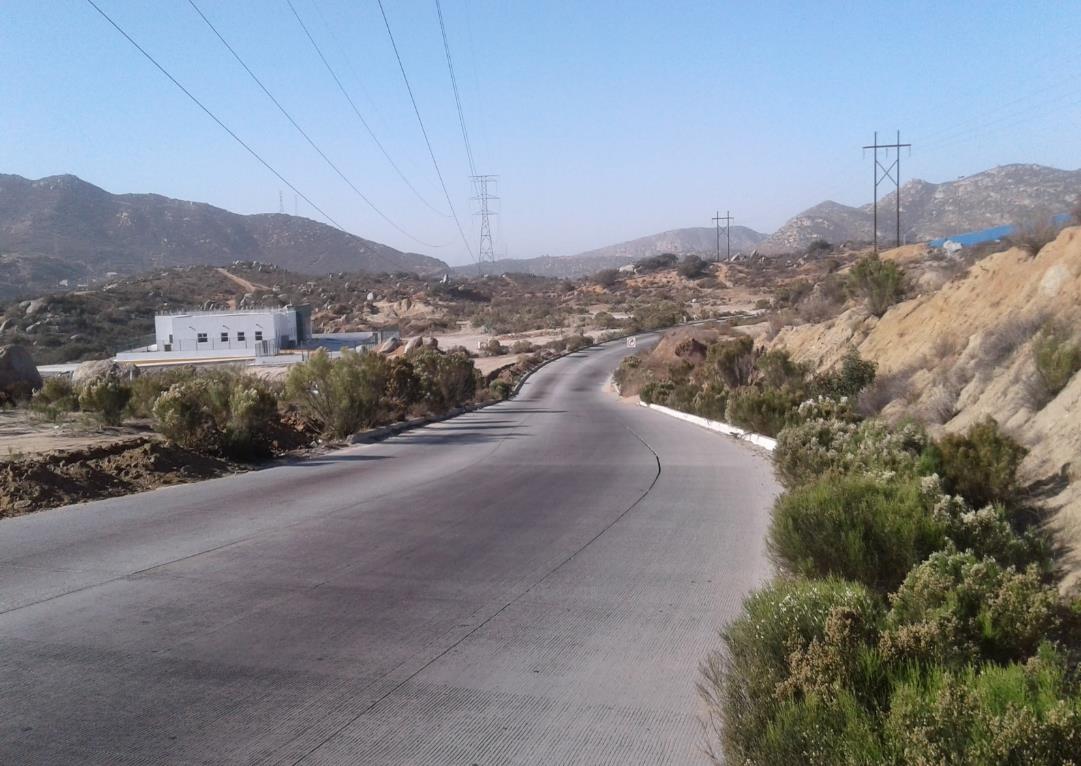 	. Resultados Logrados.Análisis del cumplimiento de Objetivos, Metas o Lineamientos en su caso (Fondos)Análisis del Cumplimiento de los Objetivos Establecidos al segundo trimestre de 2017Como ya se mencionó los recursos que provienen del Fondo de Aportaciones para el Fortalecimiento de las Entidades Federativas (FAFEF) tiene 9 diferentes destinos en los que se pueden ejercer, por lo anterior para realizar el análisis del cumplimiento de los objetivos, realizaremos una alineación entre los posibles destinos del gasto y 154 proyectos presupuestados al segundo trimestre de 2017. Al alinear las acciones se   avanza en un primer paso con el objetivo del fondo.Tabla 11. Alineación del Destino y Proyectos FAFEF                   Segundo Trimestre de 2017.Fuente: elaboración propia con información tomada del formato informes sobre la Situación Económica, las Finanzas Públicas y la Deuda Pública -gestión de proyectos al segundo trimestre de 2017Como se puede observar en el año 2017, el fondo se ha centrado principalmente en los 9 destinos detallados en el cuadro anterior, en el que se muestra en porcentaje, la cantidad de proyectos por cada destino, resaltando que en más del 60% se aplica a Transportes, Vialidades y Urbanización.Cabe señalar que se incluyen 2 proyectos que corresponden a Saneamiento Financiero (Deuda Pública), solo para referencia de los recursos del Fondo, ya que no implica operaciones de obra, las cuales sumas 152 proyectos.Tabla 12. Proyectos FAFEF 2017 por Cobertura Estatal y MunicipiosA continuación, se presentará un análisis de los Avances Anuales al segundo trimestre 2017 y/o Acumulado de los 152 proyectos: Tabla 13. Avance de Proyectos por Destino de Inversión FAFEF Segundo Trimestre de 2017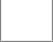 Inversión en Agua y SaneamientoFuente: información tomada del formato: “informes sobre la Situación Económica, las Finanzas Públicas y la Deuda Pública” (Gestión de proyectos al segundo trimestre 2017).Tabla 14. Avance de Proyectos por Destino de Inversión FAFEF Segundo Trimestre de 2017Inversión en Asistencia SocialFuente: información tomada del formato: “informes sobre la Situación Económica, las Finanzas Públicas y la Deuda Pública” (Gestión de proyectos al segundo trimestre 2017).Tabla 15. Avance de Proyectos por Destino de Inversión  FAFEF Segundo Trimestre de 2017Inversión en Cultura y TurismoFuente: información tomada del formato: “informes sobre la Situación Económica, las Finanzas Públicas y la Deuda Pública” (Gestión de proyectos al segundo trimestre 2017).Tabla 16. Avance de Proyectos por Destino de Inversión  FAFEF Segundo Trimestre de 2017                 Inversión en DeporteFuente: información tomada del formato: “informes sobre la Situación Económica, las Finanzas Públicas y la Deuda Pública” (Gestión de proyectos al segundo trimestre 2017).Tabla 17. Avance de Proyectos por Destino de Inversión FAFEF Segundo Trimestre de 2017                 		Inversión en Educación PúblicaFuente: información tomada del formato: “informes sobre la Situación Económica, las Finanzas Públicas y la Deuda Pública” (Gestión de proyectos al segundo trimestre 2017).Tabla 18. Avance de Proyectos por Destino de Inversión FAFEF Segundo Trimestre de 2017                 		     Transportes y VialidadesFuente: información tomada del formato: “informes sobre la Situación Económica, las Finanzas Públicas y la Deuda Pública” (Gestión de proyectos al segundo trimestre 2017).Tabla 19. Avance de Proyectos por Destino de Inversión FAFEF Segundo Trimestre de 2017                 		     	     UrbanizaciónFuente: información tomada del formato: “informes sobre la Situación Económica, las Finanzas Públicas y la Deuda Pública” (Gestión de proyectos al segundo trimestre 2017).Tabla 20. Avance de Proyectos por Destino de Inversión FAFEF Segundo Trimestre de 2017                 		     	     Otros ProyectosFuente: información tomada del formato: “informes sobre la Situación Económica, las Finanzas Públicas y la Deuda Pública” (Gestión de proyectos al segundo trimestre 2017).                              Tabla 21. Porcentaje de Avance Financiero por Proyectos.Figura 1. Proyectos FAFEF 2017 por Rangos de Avance	 	 Tabla 22. Porcentaje de Avance Financiero por Destino.	Fuente: Elaboración propia con información interpretada del formato informes sobre la Situación Económica, las Finanzas Públicas y la Deuda Pública –gestión de proyectos segundo trimestre 2017.Análisis por Porcentaje de AvancesEn general se observan 84 proyectos con Avance Cero, es decir, más de la mitad (55%) según el reporte obtenido para su análisis, y de esos 40 corresponden a Otros Proyectos, tal como se muestra en la tabla anterior.Solo el 17.76% de los proyectos presentan un avance del 80% o más, lo que significa que más del 80% de las obras está por debajo del 80% de avance.Los proyectos de Asistencia Social, Cultura y Turismo presentan Avance Cero, además de las 6 obras de Urbanización, 5 de ellas muestran Avance Cero y la restante tiene avance de entre 1 y 50%.Figura 2. Proyectos FAFEF 2017 Con Avance y Sin Avance FinancieroAvance Físico de Proyectos FAFAEF 2do Trimestre 2017Del análisis anterior se concluye que de 152 proyectos u obras presupuestadas para el Segundo Trimestre de 2017, con recursos provenientes del Fondo de Aportaciones para el Fortalecimiento de las Entidades Federativas (FAFEF), solo 53 obtuvieron un avance como sigue:Entre 01 y   50%   -  18 proyectosEntre 51 y   79%   -  03 proyectosEntre 80 y 100%   -  32 proyectosEstos proyectos representan el 34.87% del total; mientras que el restante 65.13% corresponden a 99 proyectos presupuestados los cuales reflejan avance cero, lo cual se considera un rezago en ejecución del recurso alto.Figura 3. Porcentaje de Proyectos con Avance Físico FAFEF  Segundo Trimestre de 2017Fuente: Elaboración propia con información interpretada del formato informes sobre la Situación Económica, las Finanzas Públicas y la Deuda Pública -gestión de proyectos al cuarto trimestre 2017Análisis de Indicadores.El Fondo de Aportaciones para el Fortalecimiento de las Entidades Federativas cuenta con una Matriz de Indicadores de Resultados (MIR) la cual contiene 5 indicadores de eficacia, 4 estratégicos, y 1 de gestión.Tabla 23. Indicadores FAFEF para Baja California                Segundo Trimestre de 2017.Fuente: Elaboración propia con datos de los Informes sobre la Situación Económica, las Finanzas Públicas y la Deuda Pública al segundo trimestre 2017 (indicadores)Los Indicadores propuestos para la medición del desempeño del Fondo de Aportaciones para el Fortalecimiento de las Entidades Federativas en Baja California cumplen con los componentes que debe de contener los indicadores de eficacia, donde, el propósito, los componentes y las actividades que se pretende medir son los siguientes:Fin: Contribuir al fortalecimiento de las finanzas públicas estatales, mediante la optimización en la aplicación de los recursos públicos federales transferidos a las entidades federativas.Propósito: Contar con recursos federales transferidos para el fortalecimiento de las finanzas públicas estatales.Componente: Aplicar los recursos federales transferidos en los destinos de gasto establecidos en la Ley de Coordinación Fiscal.Actividades: Dar seguimiento a los recursos federales recibidos a través del FAFEF.A continuación, se presentan los resultados de los indicadores del fondo de aportaciones para el fortalecimiento de las entidades federativas presentado por el gobierno del estado en los informes sobre la situación económica, las finanzas públicas y la deuda pública.Tabla 24. Resultados Indicadores FAFEF                     Segundo Trimestre 2017Fuente: Elaboración propia con datos de los Informes sobre la Situación Económica, las Finanzas Públicas y la Deuda Pública al segundo trimestre 2017 (indicadores), y el Informe Financiero Presupuestal al mes de junio 2017Como se puede observar en la tabla anterior en el indicador “Índice de Impacto de Deuda Pública”, Nivel FIN, no se reflejan las metas realizadas, en virtud de que la medición se tiene establecida para determinarla con una frecuencia anual la meta programada muestra una cifra mínima (0.243)Cabe mencionar también, que en la información publicada se repiten dos indicadores con los mismos datos, excepto en lo siguiente:A continuación presentamos el análisis en la lógica de lo que mide el indicador:ÍNDICE DE IMPACTO DE DEUDA PÚBLICA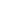 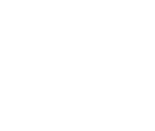 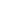 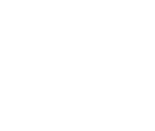 La medición de este indicador se estableció con una frecuencia anual, por esta razón no se presenta resultado para esta evaluación al segundo trimestre de 2017.ÍNDICE DE FORTALECIMIENTO FINANCIERO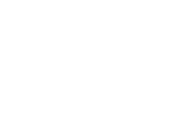 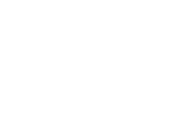 Se considera que se obtuvo un desempeño aceptable, toda vez que su meta planteada al segundo trimestre 2017 era de 17 y se logró un avance de 12, dicho resultado refleja que existió un fortalecimiento financiero en el estado con el uso de los recursos del fondo, a pesar de no haber alcanzado la meta.  Se requiere definir las causas por las cuales no se alcanzaron los resultados esperados, para modificar estrategias u acciones que limiten la consecución de los objetivos.ÍNDICE DE IMPULSO AL GASTO DE INVERSIÓN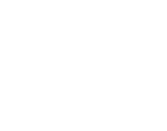 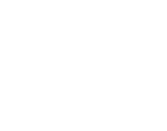 Se obtuvo un resultado en este indicador favorable ya que se logró un avance de 91.75% de la meta planteada al segundo trimestre 2017, por lo que el uso de los recursos provenientes al FAFEF coadyuvó al impulso al gasto de inversión.PORCENTAJE DE AVANCE EN LAS METAS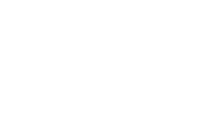 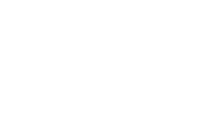 En cuanto el porcentaje de avance de las metas se logró un 92.21% de avance, resultado favorable, ya que expresa el grado en el que las actividades tuvieron los medios y condiciones para ser realizadas (componentes), esto significa que las metas relevantes se cumplieron de manera óptima en función a lo planeado.INDICE EN EL EJERCICIO DE LOS RECURSOS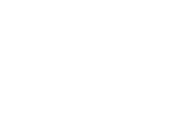 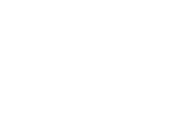 Se considera que el resultado que se muestra en este indicador denota la inclusión de recursos adicionales (FAFEF) y/o ampliación de metas, las cuales no fueron ajustadas con relación al planteamiento inicial, ya que en el periodo se realizan 18 metas (actividades) más de las programadas, es decir, de 25 actividades se logran 43 en el segundo trimestre de 2017.    Análisis del Presupuesto.En el presente capitulo analizaremos el ejercicio del gasto proveniente del Fondo de Aportaciones para el Fortalecimiento de las Entidades Federativas FAFEF en el estado de Baja California, correspondiente al segundo trimestre  del año 2017. El monto se determina en el Presupuesto de Egresos de la Federación con recursos federales por un monto equivalente, sólo para efectos de referencia, al 1.40 por ciento de la Recaudación Federal Participable.Según el acuerdo por el que se da a conocer a los gobiernos de las entidades federativas la distribución y calendarización para la administración durante el ejercicio fiscal 2017, de los recursos correspondientes a los Ramos Generales 28 Participaciones a Entidades Federativas y Municipios, y 33 Aportaciones Federales para Entidades Federativas y Municipios al Estado de Baja California se le distribuyo un total de 1,229’502,012 (Mil doscientos veintinueve millones quinientos dos mil doce pesos) para la ejecución de 152 proyectos en el estado.Tabla 25.   Presupuesto autorizado, modificado y ejercido FAFEF 2017Fuente: elaboración propia con información tomada del formato informes sobre la Situación Económica, las Finanzas Públicas y la Deuda Pública -nivel financiero al segundo trimestre 2017.Como se puede observar en la tabla 12 y en la figura 4, el 70.29% se asignó al pago de deuda pública el 21.26% a inversión de infraestructura física y solo el 8.13% al apoyo de la educación.En cuanto al porcentaje de avance financiero al segundo trimestre de 2017, considerando que corresponde a la primera mitad del ejercicio, se puede observar que en el máximo porcentaje logrado fue del 55.71% en los destinos de saneamiento financiero, mientras que en lo relativo a infraestructura física se logra solo un 15.98% de avance financiero, y siendo aún más bajo en el destino de educación, en el que se obtuvo un 11.61% de lo programado; con estos resultados se obtuvo un 43.49% de avance financiero global; esto refleja que el 56.51% de recurso no se ejerció en segundo trimestre del año 2017, esto es equivalente a 694’791,587 millones de pesos. El recurso asignado se distribuyó en los destinos de la siguiente manera:Tabla 26. Distribución del Recurso FAFEF Segundo Trimestre 2017 en Baja California por Destino del Gasto.Fuente: Elaboración propia con información tomada del formato informes sobre la Situación Económica, las Finanzas Públicas y la Deuda Pública -nivel financiero y gestión de proyectos al segundo trimestre 2017.Saneamiento Financiero (Deuda Pública)De acuerdo a la información presentada por el Gobierno del Estado en los informes sobre la Situación Económica, las Finanzas Públicas y la Deuda Pública -nivel financiero al segundo trimestre 2017, el recurso destinado al Saneamiento Financiero de la entidad se integró de la siguiente manera:Tabla 27. Integración del recurso destinado al Saneamiento FinancieroFuente: Elaboración propia con información tomada del formato informes sobre la Situación Económica, las Finanzas Públicas y la Deuda Pública -nivel financiero al segundo trimestre 2017.Como se puede observar en la tabla anterior el 80.62% del recurso destinado al Saneamiento Financiero se ejerció en el pago de intereses de la deuda pública, y solo un 19.38% a la amortización de la deuda pública. Lo anterior no permite que haya un impacto relevante en la disminución del nivel de endeudamiento de la Entidad, se requiere analizar con detalle aplicar algunas estrategias como reestructuras de la deuda u otras medidas que disminuyan el nivel de endeudamiento,  este indicador de la deuda ha propiciado que la calificación crediticia haya disminuido en los últimos dos años, lo cual  da origen a  un mayor costo financiero.3. Análisis de la CoberturaAnálisis de la CoberturaPoblación potencial, objetivo y atendida en el ejercicio evaluadoEl Fondo de Aportaciones para el Fortalecimiento de las Entidades Federativas cuyo objetivo es el fortalecimiento de las entidades federativas no define una población objetivo y por lo tanto tampoco se puede cuantificar una población atendida debido al alcance de los destinos del gasto.Como ya se ha mencionado, el gasto se asigna a diferentes proyectos u obras, todos estos clasificados por municipio y de cobertura estatal, para el segundo trimestre de 2017 la distribución fue de la siguiente manera:Tabla 28. Distribución de Proyectos por municipio y población atendida FAFEF Segundo Trimestre 2017.Fuente: Elaboración propia con datos de informe de Informes sobre la Situación Económica, las Finanzas Públicas y la Deuda Pública- Gestión de Proyectos del Estado de Baja California al segundo trimestre 2017.De acuerdo a la tabla anterior fue en el municipio de Ensenada es donde se asignó mayor número de proyectos con el 32.89%, seguido del municipio de Mexicali con 28.95%, los municipios que menor proyectos se le asignaron fueron Tecate y Playas de Rosarito con 3.95% cada uno.  Figura 4. Porcentaje de Proyectos por MunicipioFuente: Elaboración propiaEvolución de la CoberturaEn función de las características de operación del FAFEF no es posible identificar la evolución de la cobertura ya que no se cuenta con población objetivo identificada y focalizada, sin embargo, se puede mencionar que el Fondo ha registrado incremento en su presupuesto año con año como se muestra en el siguiente punto.Análisis y Valoración de la CoberturaEl Fondo de Aportaciones para el Fortalecimiento de las Entidades Federativas cuyo objetivo es el fortalecimiento de las entidades federativas no define una población objetivo y por lo tanto tampoco se puede cuantificar una población atendida debido al alcance de los destinos del gasto. Sin embargo, podemos observar en la gráfica a continuación como en los últimos seis años se ha registrado un incremento en la cobertura presupuestal a razón del 19.41%.$1,200,000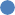 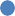 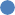 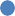 $1,000,000$800,000$600,000$869,593$910,561$976,526$1,077,750 $1,121,140$1,022,602$1,129,907$400,000$200,000$-2008	2009	2010	2011	2012	2013	2014	2015	2016Fuente: elaboración propia con información interpretada del formato informes sobre la Situación Económica, las Finanzas Públicas y la Deuda Pública -gestión de proyectos al segundo trimestre 2017Seguimiento a los Aspectos Susceptibles de MejoraSeguimiento de Aspectos Susceptibles de Mejora.Avance en la atención de recomendaciones de mejora derivados de los Mecanismos de Seguimiento y Evaluación de ejercicios anterioresExisten evaluaciones que se han realizado al Fondo en años anteriores de los cuales se han presentado recomendaciones o aspectos que pueden ser susceptibles de mejorar, sin embargo, podemos apreciar que en el presente ejercicio valuado aún se encuentran pendientes en materia de atención como lo muestra la siguiente tabla:Tabla 29. Avance en Recomendaciones de Evaluación, FAFEF 2016Fuente: elaboración propia con información de la evaluación especifica de desempeño del FAFEF 2016.Conclusiones y Recomendacionesde la EvaluaciónConclusiones y recomendaciones de la EvaluaciónConclusiones de la Instancia Evaluadora:Se observa que los recursos presupuestales del Fondo no se aplican en base a una planeación estratégica que refleje objetivos claros y que estén alineados a políticas públicas.El Fondo carece de una población potencial que permita medir el impacto en el beneficio de las obras de infraestructura ejecutadas, y por lo tanto tampoco se puede cuantificar una población atendida. Considerando que la evaluación se realizó al segundo trimestre de 2017, es decir, la primera mitad del periodo anual, el porcentaje de avance financiero se considera aceptable ya que del monto aprobado se han ejercido $506’025,552 (Quinientos seis millones, veinticinco mil quinientos cincuenta y dos pesos 00/100 M.N.) que representa el 41.16%. Dicho avance es aceptable bajo los lineamientos de la operación del Fondo, sin embargo, esta práctica no refleja un ejercicio del gasto óptimo, por lo que habrá de requerirse una supervisión y monitoreo permanente con los distintos ejecutores por los siguientes dos trimestres, adicionalmente considerar que el avance financiero del destino en inversión en infraestructura, se logra solo un 15.98% de avance financiero, y siendo aún más bajo en el destino de educación, en el que se obtuvo un 11.61% de lo programado.El porcentaje de obras que reflejan avance físico en un 35.71% difiere en casi 8 puntos con el avance financiero del 43.49%, aun y cuando la variación no es relevante se recomienda promover disminuir la variación a un porcentaje mínimo. Esta variación se origina debido a que la unidad de medida del indicador está relacionada con los programas operativos anuales (POA’s) de las unidades ejecutoras y no precisamente de los avances físicos de los proyectos.Aun y cuando está establecido en la Ley de Coordinación fiscal, que el saneamiento financiero es uno de los destinos en que se pueden aplicar los recursos del Fondo, consideramos que no se está logrando el impacto que plantea la citada Ley, de disminuir el saldo de la deuda pública con la que se cierra el ejercicio anterior. Lo anterior debido a que la mayor parte del recurso (80.62%) se está aplicando al pago de intereses, esta situación está contemplada desde la meta planteada en el indicador denominado “Indice de Impacto de Deuda Pública”, que establece como meta una disminución mínima de 0.243.Adicionalmente el porcentaje del recurso aprobado y recaudado del Fondo que se ha destinado al saneamiento financiero ha ido creciendo en porcentaje en los últimos dos ejercicios, en 2016, el porcentaje aplicado a este destino fue de 57.41%, y al segundo trimestre de 2017 el porcentaje se incrementó a 70.29%, por todo lo anterior concluimos que el ejercicio del Fondo, no está aplicándose con base en un plan estratégico que tenga impacto social, y se refleje en el fortalecimiento financiero de la Entidad.A continuación se presenta la matriz FODA para el Fondo de Aportaciones para el Fortalecimiento de las Entidades Federativas:Matriz FODAFondo de Aportaciones para el Fortalecimiento de las Entidades Federativas 2017Recomendaciones.El Fondo de Aportaciones para el Fortalecimiento de las Entidades Federativas sin lugar a duda, es uno de los más importantes con los que cuenta la entidad, sin embargo, es necesario plantear una serie de recomendaciones para mejorar en su operación:En relación a lo programático es indispensable que las metas estén sustentadas en un plan estratégico que tome como base el diagnóstico situacional por lo que se recomienda elaborar un plan estratégico en el cual se vinculen claramente los objetivos, acciones  con sus respectivos diagnósticos de infraestructura y saneamiento financiero.En lo respectivo al ámbito presupuestal se recomienda evaluar el incremento que se ha destinado al saneamiento financiero y específicamente al pago de intereses de la deuda, y su efecto en el fortalecimiento financiero de la Entidad.La información obtenida para el análisis del indicador de impacto de deuda pública es insuficiente, consideramos que se debe replantear la medición con una frecuencia menor.Promover entre los distintos responsables del Fondo, avanzar en el ejercicio presupuestario para no incurrir en subejercicios.Difundir entre los distintos responsables del Fondo la necesidad de alinear los compromisos de los distintos programas operativos con los establecidos del Gobierno Federal.Impartir  capacitación en la modalidad de talleres para lograr que las unidades encargadas de ejecutar el fondo conozcan los fines e indicadores del FAFEF.Fuentes de InformaciónLineamientos Generales para la Evaluación de Programas Federales de la Administración Pública FederalPlan Estatal de Desarrollo (PED)Plan Nacional de Desarrollo (PND)Secretaria de Planeación y Finanzas (SPF)Fondo de Aportaciones para el Fortalecimiento              de las Entidades Federativas   Segundo Trimestre de 2017FORMATO PARA LA DIFUSIÓN DE LOS RESULTADOSFormato para la Difusión de los ResultadosGLOSARIO DE TÉRMINOSGLOSARIO DE TÉRMINOSCONAC	Consejo Nacional de Armonización ContableCONEVAL 	Consejo Nacional de la Evaluación de la Política SocialCOPLADE	Comité de Planeación y DesarrolloFAFEF	Fondo de Aportaciones para el Fortalecimiento de las Entidades FederativasFODA	Fortalezas, Oportunidades, Debilidades y AmenazasMIDS	Matriz de Inversión para el Desarrollo SocialM I R	Matriz de Indicadores de ResultadosMML	Metodología del Marco LógicoP A E	Programa Anual de EvaluaciónP B R	Presupuesto Basado en ResultadosP E D	Plan Estatal de DesarrolloP I B	Producto Interno BrutoP N D	Plan Nacional de DesarrolloS E E D	Sistema Estatal de Evaluación del DesempeñoSEDESOE	Secretaria de Desarrollo Social del Estado de Baja CaliforniaSHCP	Secretaria de Hacienda y Crédito PúblicoUnidad ResponsableComisión Estatal de Servicios Públicos de Ensenada (CESPE).Dirección de Obras e Infraestructura Urbana Municipal (DOIUM).Junta de Urbanización del Estado de Baja California (JUEBC).Oficialía Mayor de Gobierno (OM).Secretaria de Pesca y Acuacultura de Baja California (SEPESCA-BC).Secretaría de Fomento Agropecuario (SEFOA).Secretaría de Infraestructura y Desarrollo Urbano del Estado (SIDUE).Secretaría de Desarrollo Social de Baja California (SEDESOE).Secretaría de Turismo del Estado (SECTURE).Secretaria de Finanzas y Administración (SFA).Universidad Autónoma de Baja California (UABC).AutorizadoModificadoEjercido% Porcentaje deRecurso Ejercido1,254’624,6601,229’502,012506’025,55241.16%Alienación Estrategia.Plan Nacional de Desarrollo 2013-2018.Eje 2. México Incluyente.2.2. Plan de acción: integrar una sociedad con equidad, cohesión social e igualdad de oportunidades.2.2.2 Articular una política que atiendan de manera específica cada etapa del ciclo de la vida de la población.Programa Sectorial de Desarrollo Social 2013-2018.Objetivo 4.Construir una sociedad igualitaria donde exista acceso irrestricto al bienestar social mediante acciones que protejan el ejercicio de los derechos de todas las personas.Plan Estatal de Desarrollo 2014-2019.Eje 1. Desarrollo Humano y Sociedad Equitativa.Tema:1.1Combate a la pobreza, Desigualdad y Marginación.1.5 Bienestar Comunitario y Participación Social.1.10 Atención a las comunidades Indígenas.Estrategias.1.1.2 Infraestructura básica y Obra Social.1.5.2 Organización y desarrollo comunitario.1.10.2.2 Incrementar infraestructura social básica suficiente que permita y facilite el desarrollo económico y social de la población indígena.ActividadActividad% Avance   2do. Trim. 2017Inversión en Agua y SaneamientoInversión en Agua y SaneamientoInversión en Agua y Saneamiento1Aforo Y Equipamiento De 3 Pozos (1, 23, Peña Colorada) Colonia Guerrero, Municipio De Ensenada, Baja California0.002Construcción De Línea De Conducción De Chula Vista Vicente Guerrero A Tanque Tr07 Camalú, Tramo Del Km 17 270 Al Km 21 923, Sistema Integral De Agua Potable Del Valle De San Quintín, Municipio De Ensenada      0.003Construcción De Línea De Conducción De Chula Vista Vicente Guerrero A Tanque Tr07 Camalú, Tramo Del Km 8 488.84 Al Km 11 069.19, Sistema Integral De Agua Potable Del Valle De San Quintín, Municipio De0.004Construcción De Línea De Conducción De La Uabc Al Fraccionamiento Las Flores Del Poblado De San Quintín, Municipio De Ensenada, Baja California      0.005Construcción De Línea De Conducción De Línea Norte A Tanque De Regulación Tr03, Del Sistema Integral De Agua Potable Del Valle De San Quintín, Municipio De Ensenada, Baja California0.006"Equipamiento Con Tablero Del Centro De Control De Motores Y Equipos Electromecánicos Con Arreglo 1   1 En El Tanque Nueva Era,0.007"Control De Calidad De Materiales Y Topografía Para Los Trabajos De Revestimiento A Base De Concreto En Canales En Los Módulos De Riego No. 8 Y 20, Margen Derecha Del Rio Colorado"0.008"Revestimiento De Canales A Base De Concreto En El Modulo De Riego No. 08 Distrito De Riego 014 R.C. Y Son."0.009"Revestimiento De Canales A Base De Concreto En El Módulo De Riego No. 18 Distrito De Riego 014, R.C. Y Son"0.0010"Revestimiento De Canales A Base De Concreto En El Modulo De Riego No. 20 Distrito De Riego 014 R.C. Y Son."0.0011Introducción De Red De Alcantarillado Sanitario En Av. Manuel Ávila Camacho, Fracc. Praderas Del Ciprés29.9912Introducción De Red De Alcantarillado Sanitario En Calle Mar Rojo Y Mar Báltico, Col. Brisas Del Mar29.8413Introducción De Red De Alcantarillado Sanitario En Calle Prolongación Sierra San Borja, Col. Nuevo Milenio62.8914Introducción De Red De Alcantarillado Sanitario En Calle San Jorge, Fracc. Praderas Del Cipres29.9915Construcción De Drenaje Sanitario En Diversas Calles, Col. Granjas Familiares0.0016Ampliación De Red De Agua Potable En Calle Lázaro Cárdenas, Col. Amp. Sexto Ayuntamiento50.5517Ampliación De Red De Agua Potable En Calle Salsipuedes, Col. Bella Vista30.0018Ampliación De Red De Agua Potable En Callejón Esmeralda, Col. Carlos Pacheco82.2419Ampliación De Red De Agua Potable, Col. Benito Juárez, Poblado Maneadero73.3920Instalación De Descargas Domiciliarias De Aguas Negras En Callejón Maneadero, Pob. Maneadero Parte Alta97.5121Red De Alcantarillado Sanitario En Calle Bahia Rosarito, Col. Bella Vista83.7822Red De Alcantarillado Sanitario En Calle Gral. Porfirio Diaz, Sierra Y Libertad Y Calle E, Fracc. Cumbres De La Presa65.03ActividadActividad% Avance   2do Trim 2017Apoyo a la Asistencia SocialApoyo a la Asistencia Social1Construcción De Banquetas Y Cerco En Calle José María Morelos Y Paseo Pacifico, Fracc. Centro Artesanal0.002Modernización De Unidades De Riego. (Convenio Conagua)0.003Proyectos De Investigación Y Transferencia De Tecnología Necesarios Para Satisfacer Las Demandas De Los Productores Del Estado0.00ActividadActividad% Avance   2do Trim 2017Apoyo a Cultura y Turismo.Apoyo a Cultura y Turismo.1Rehabilitación Del Área De Uso Público Del Parque Nacional Sierra De San Pedro Mártir0.002Mejoramiento De Imagen y Equipamiento Turístico Del Andador Cultural Recreativo De La Calle Sexta y Revolución En La Zona Centro De Tijuana.  0.003Construcción y Equipamiento En Recintos y Edificios Turísticos En Los Destinos Del Estado.0.004Mejoramiento De Imagen Urbana y Equipamiento Turístico De Los Destinos Del Estado.0.005Construcción De La Auka! Escuela De Música Del I.C.B.C. En Mexicali, .B.C. (55952/2016)0.00ActividadActividad% Avance   2do Trim 2017         Apoyo al Deporte         Apoyo al Deporte1Remodelación De Cancha De Usos Múltiples En El Centro De Alto Rendimiento Tijuana (52571/2015)0.002Rehabilitación De Barda De Campo De Beisbol, Ej. Durango Valle De Mexicali   29.333Construcción De Cerco Perimetral En Unidad Deportiva, Col. Villafontana89.5842da. Etapa De La Construcción Del Centro De Activación Comunitaria San Quintín0.005Construcción Del Gimnasio Para Las Disciplinas De Combate En San Quintín (51445/2015)0.006Reubicación De Campo De Lanzamiento Y Suministro De Pasto Sintético En Campo # 1 En La Ciudad Deportiva64.65ActividadActividad% Avance   2do Trim 2017         Apoyo a la Educación Pública         Apoyo a la Educación Pública1Construcción De La Primera Etapa De La Cafetería Para El Instituto De Ciencias Agrícolas De La Universidad Autónoma De Baja California Campus Mexicali30.002J.N. Lic. Benito Juárez, Construcción De Sombra, Col. Maestros Federales100.003C.A.M. No. 2 Construcción De Cerco Perimetral, Col. Ejidatarios99.794E.P. Maestra María Del Carmen Piña De Rodríguez, Construcción De Cubierta Metálica, Col. Prohogar79.6252dpr0263e E.P. Manuel S. Hidalgo, Construcción de Sombra Metálica En Explanada, Col. Cuauhtémoc Norte76.356Cecyte San Felipe, Rehabilitación De Sombra, San Felipe92.727E.P. Ejercito Trigarante, Construcción De Aula Usaer, Col. Cañadas Del Florido0.008Complemento De La Construcción De Laboratorio De La Unidad De Manejo Acuícola Para La Totoaba De La Facultad De Ciencias De La Universidad Autónoma De Baja California Campus Ensenada.0.009Construcción De Primera Etapa De Edificio Administrativo Para El Instituto De Investigaciones Oceanológicas De La Universidad Autónoma De Baja California Campus Ensenada.0.0010Complemento De La Rehabilitación Estructural De Edificio 3 De La Facultad Derecho De La Universidad Autónoma De Baja California Campus Mexicali0.0011Construcción De Estructura Y Suministro De Elevador Para Edifcio De Sia De La Facultad De Odontología De La Universidad Autónoma De Baja California Campus Mexicali.52.1012Construcción De La Primera Etapa De La Cafetería Para El Instituto De Ciencias Agrícolas De La Universidad Autónoma De Baja California Campus Mexicali30.0013Complemento De Segundo Nivel De Clínica De Odontología Lomas Verdes Para La Escuela De Ciencias De La Salud De La Universidad Autónoma De Baja California Campus Tijuana Unidad Valle De Las Palmas0.00ActividadActividad% Avance   2do Trim 2017         Apoyo a Transportes y Vialidades         Apoyo a Transportes y Vialidades1Construcción De Acceso Principal En La Bam No. 3, El Cipres Municipio De Ensenada. 1ra. Etapa0.002Rehabilitación De Muros Y Cubierta De Bóveda En Calzada De Los Presidentes (Rio Nuevo), Mexicali, B.C.0.0032da. Etapa De Pavimentación En Calle Pleyades, Entre Calle Pascual Solórzano Y Federico Morales, Col. Ampliación Plan Libertador29.3743ra. Etapa De Rampa Pascual Solórzano, Entre Calle Pleyades Y Calle Leda, Col. Colinas Del Sol Parte Baja30.005Pavimentación Con Concreto Hidráulico En Calle Guadalajara, Entre Balvino Obeso Y Cañón Cordero, Col. Ampliación Lucio Blanco99.886Pavimentación Con Concreto Hidráulico En Segundo Carril Calle Rigoberto Morales, Entre Gaspar García Y Pascual  Solórzano, Col. Ampl. Plan Libertador95.617Construcción De Escalinata En Calle Héroes De Chapultepec, Entre Mártires Del Rio Blanco Y Fco. Villa, Col. Amp. Loma Linda30.008Construcción De Escalinata En Calle Niños Héroes, Entre Callejón Márquez De León y Callejón Niños Héroes, Col. Empleados30.009Construcción De Escalinata En Callejón Flores Magón, Entre Calle 10 y Mártires Del Rio Blanco, Col. Vi Ayuntamiento67.2110Bacheo Emergente Con Mezcla Asfáltica Caliente En Calles De Zona Centro (5ta., 6ta. y 7ma.) De La Delegación Centro, Tijuana, Baja California100.0011Bacheo Emergente Con Mezcla Asfáltica Caliente En Calles Del Fraccionamiento Las Palmas De La Delegación La Mesa, Tijuana, Baja California100.0012Bacheo Emergente Con Mezcla Asfáltica Caliente En El Blvd. Cucapah De La Delegación Cerro Colorado, Tijuana, Baja California100.0013Bacheo Emergente Con Mezcla Asfáltica Caliente En El Blvd. Cucapah De La Delegación La Presa Abelardo L. Rodríguez, Tijuana, Baja California100.0014Bacheo Emergente Con Mezcla Asfáltica Caliente En Paseo Reforma (34 Sur) De La Delegación Sánchez Taboada, Tijuana, Baja California100.0015Construcción De 2 Puentes Peatonales En El Corredor Tijuana - Rosarito 200029.7116Construcción De Escaleras 24 De Febrero, Col. 10 De Mayo94.1017Pavimentación En Av. Ruta Ignacio Allende, Fracc. Mariano Matamoros84.6618Pavimentación En Calle Aguaje De La Tuna, Col. Patrimonio Familiar65.6719Pavimentación En Calle Ejercito Nacional, Col. Simón Bolivar29.9720Pavimentación En Calle Las Palmas, Col. Rinconada98.1821Pavimentación En Calle Misión Del Rosario, Col. Salvatierra87.7422Pavimentación En Calle Siglo Pasado, Col. Milenio 200030.0023Pavimentación En Calle Tulipán, Col. Patrimonio Familiar29.9924Construcción De Nodo Vial 20 De Noviembre, Tijuana, B.C.12.6825Trabajos De Emergencia Para La Rehabilitación De Vialidades En El Municipio De Tijuana Por Lluvias Severas.41.8126Pavimentación De Calle Ramón Castro, En La Colonia Fundadores, Tecate, B.C.88.2627Pavimentación De Calle Rio Yaqui En La Colonia Luis Donaldo Colosio, Tecate, B.C.57.9528Pavimentación De Calle Tepupa, Fracc. Villas Del Yaqui, Tecate, B.C.19.6229Pavimentación De Un Tramo Del Blvd. Monte Sion, Del Fracc. Las Torres, Tecate, B.C.23.3330Pavimentación Del Acceso A La Col. Luis Echeverría Álvarez, Tecate, B.C.29.7331Conclusión De La Construcción De La Liga Blvd. Sharp - Blvd. Centro De Convenciones, Playas De Rosarito, B.C.0.0032Bacheo De Carreteras Con Mezcla Asfáltica En Caliente En Carreteras Del Valle De Mexicali29.8133Elaboración Y Suministro De Mezcla Asfáltica En Frio Para Bacheo En Las Carreteras Del Valle De Mexicali29.6734Rehabilitación De Carretera Estatal No.8 (Entronque Ejido Villahermosa) En El Valle De Mexicali0.0035Rehabilitación De Carretera Estatal No.8 (Tramo Ejido Yucatán - Ejido Irapuato Ii) El Valle De Mexicali72.3636Rehabilitación De Carretera Estatal No.8 (Tramo Ejido Yucatán - Ejido Lázaro Cárdenas) En El Valle De Mexicali44.3237"Rehabilitación De Vialidades Principales En Mexicali, B.C."22.9838Reparación De Asentamientos En Carreteras (Zona Norte) Del Valle De Mexicali0.0039Reparación De Asentamientos En Carreteras (Zona Sur) Del Valle De Mexicali0.0040Reposición De Señalamiento Vertical En Carreteras Del Valle De Mexicali0.0041Pavimentación En Calle Arroyo, Entre Fortaleza y Cucapah, Col. Valle Verde90.7842Primera Etapa De Construcción De Rampa De Botado En Bahía San Luis Gonzaga.0.0043Rehabilitación De Caminos A Acceso A Campos Pesqueros. Punta Baja. (2500 M2)0.0044Rehabilitación De Caminos De Acceso A Campos Pesqueros. El Progreso - Piedra Blanca. (22 Km)0.0045Rehabilitación De Caminos De Acceso A Campos Pesqueros. Isla Guadalupe. (6 Km)0.0046Rehabilitación De Caminos De Acceso A Campos Pesqueros. Santo Tomas. (30 Km)0.00ActividadActividad% Avance   2do Trim 2017         Apoyo a la Urbanización         Apoyo a la Urbanización1Continuación De Red De Electrificación En Parcela No. 24, Entre Agricultores y Horticultores, Col. Ej. Chapultepec29.982Pavimentación De Av. Arce, Entre Bambú y Ombú, Col. Robledo0.003Pavimentación En Calle Año 1917, Col. Obrera 2da. Sección0.004Pavimentación En Calle José María Pino Suarez, Col. Ejido Chilpancingo0.005Pavimentación En Calle Júpiter, Col. Nueva Aurora0.006Pavimentación En Calle Magisterio, Col. Magisterial0.00ActividadActividad% Avance   2do Trim 2017         Apoyo a Otros Proyectos         Apoyo a Otros Proyectos1Rehabilitación De Oficinas Del Archivo De Concentración De Oficialía Mayor Del Estado28.882Rehabilitación A Las Áreas De Atención Al Público De La Su recaudación Auxiliar Mexicali (Licencias Y Placas).0.003Rehabilitación A Oficinas De Atención A Contribuyentes De La Secretaría De Planeación Y Finanzas Del Estado (Área De Auditores De La  Dirección De Auditoria Fiscal)0.004Rehabilitación A Oficinas Del Edificio Del Poder Ejecutivo (Dafe)0.005Rehabilitación De Oficinas  De Atención A Usuarios De La Secretaría De Planeación Y Finanzas Del Estado ( Dirección De Inversión Pública En Mexicali).0.006Rehabilitación De Oficinas De La Recaudación De Rentas Mexicali.0.007Rehabilitación De Oficinas Del Edificio Del Poder Ejecutivo (Direcciones De Presupuesto Y  Organización Y Desarrollo  Institucional)0.008Rehabilitación De Oficinas Del Edificio Del Poder Ejecutivo De Mexicali (Dirección De Planeación)0.009Rehabilitación De Oficinas En El Poder Ejecutivo De Mexicali (Dirección De Paraestales)0.0010Rehabilitación A Las Instalaciones Eléctricas De La Subrecaudación Auxiliar Vía Rápida Tijuana0.0011Adquisición De Equipos De Aire Acondicionado Para Las Oficinas De La Secretaría De Protección Al Ambiente En Ensenada0.0012Construcción De Estación Biológica En El Parque Nacional Sierra De San Pedro Mártir0.0013Rehabilitación De Estaciones De Monitoreo En Mexicali, B.C. (Segunda Etapa)0.0014Rehabilitación De Estación De Monitoreo En Playas De Rosarito0.0015Rehabilitación Del Vivero Forestal Del Hongo En Tecate, B.C.0.0016"Automatización De Represa Km 95 291 Del Canal Reforma, Red Mayor De La S.R.L.,Módulo No. 20, Distrito De Riego 014 R.C. Y Son."0.0017Control De Calidad De Materiales Y Topografía Para Los Trabajos De Revestimiento A Base De Concreto Y Automatización De Compuertas En Canales En El Modulo De Riego No. 18 Y Sdrl (19 Y 20) 0.0018Construcción De Muelles Para Pesca Deportiva En Puerto De Ensenada.0.0019Estudio De Aspectos Biológicos -Pesqueros y Económicos Relacionados Con La Veda De Tiburones Y Rayas En La Comunidad Pesquera De El Barril Baja California0.0020Estudio Del Desarrollo De Bioproceso Marinos Para Incremento Del Índice Gonadal Del Erizo De Mar 0.0021Remodelación De Oficina De Secretaria De Pesca Y Acuacultura Ubicada  En 1er Nivel De Centro De Gobierno  Del Estado Ensenada B.C. 0.0022Terminación De Oficinas Administrativas Y De Inspección Y Vigilancia En Villa Jesús María, Ensenada B.C.0.0023Adquisición De Anaqueles Para Archivo De Concentración De Oficialia Mayor De Gobierno Del Estado En Mexicali.97.1224Adquisición De Software (Mapinfo) Para Concentrar Información De Bienes Muebles Propiedad De Gobierno Del Estado De Baja California.0.0025Adquisición De Escaner Para Digitalización De Documentación De Concentración De Las Dependencias Del Ejecutivo.68.7726Sustitución Y Rehabilitación De Red De Agua Del Sistema De Aire Acondicionado En El Edificio Del Poder Ejecutivo En Mexicali0.0027Adquisición De Licencia Laserfiche Para Renovación De Mantenimiento De La Plataforma De Administración De Documentos Digitales De La S.P.F.99.5828Rehabilitación A Oficinas De Atención A Usuarios De La Secretaría De Planeación Y Finanzas0.0029Rehabilitación De Fachada Exterior, Área De Atención, Baños Públicos Del Centro de Gobierno De San Quintín87.5030Rehabilitación De Sistema De Riego Con Agua Morada En E Centro De Gobierno Ensenada 2da. Etapa28.1131Adquisición De Cámaras De Circuito Cerrado De Seguridad Para Los Centro De Gobierno Del Ejecutivo En El Estado 85.7132Adquisición De Equipo De Computo Para Oficialía Mayor De Gobierno En El Estado91.4133Adquisición De Equipos De Aire Acondicionado Para Archivo De Concentración Y Diferentes Dependencia Del Poder Ejecutivo0.0034Impermeabilización Y Mantenimiento De Oficinas En Las Diferentes Dependencias De Gobierno De Estado74.9435Adquisición De Aire Acondicionado Para Las Recaudaciones De Rentas Del Estado0.0036Adquisición De Equipo De Cómputo Para La Modernización De Las Recaudaciones De Rentas Del Estado0.0037Adquisición De Mobiliario Para Las Recaudaciones De Rentas Del Estado0.0038Adquisición De Vehículos Para Reforzar El Parque Vehicular Asignado A Las Recaudaciones De Rentas Del Estado0.0039Ampliación De Red De Electrificación En Calle Jardines, Col. Valle Coronado99.9440Ampliación De Red De Electrificación, Col. Eucaliptos, Delegación Real Del Castillo0.0041Electrificación En Ejido Matamoros, Col. Rincón Dorado97.6242Construcción De Módulos Semifijos Para La Promoción De Programas, Incentivos, Créditos, Inspección Y Vigilancia, Entre Otros.0.0043Continuación De Obras De Apoyo A La Pesca Deportiva En Molino Viejo0.0044Estudios De Investigación Para El Desarrollo De Pesquerías0.0045Estudios De Investigación Y Desarrollo Para Impulsar La Acuacultura0.0046Infraestructura De Apoyo Para La Pesca Deportiva En Bahía De Los Ángeles.0.0047Rehabilitación Y Mejoramiento De Infraestructura Y Equipamiento En Laboratorio De Producción De Semillas Para El Fomento De Producción Acuícola.(Uabc Ens)0.0048Segunda Etapa De Construcción De Rampa De Botado En Puerto San Isidro.0.0049"Segunda Etapa De La Construcción De Red De Frio En Isla De Cedros."0.0050Terminación De Modulo Para Cámara Hiperbárica0.0051Tercera Etapa De Construcción Del Centro De Aclimatación E Innovación En El Valle De Mexicali.0.00DESTINO# de ProyectosAgua y Saneamiento2214.29%Asistencia Social31.95%Cultura y Turismo53.24%Deporte63.90%Educación Pública138.44%Transportes y Vialidades4629.87%Urbanización63.90%Otros Proyectos5133.11%Saneamiento Financiero21.30%Suma154100.00%MUNICIPIO# de ProyectosCobertura Estatal1610.53%Mexicali4428.95%Tijuana3019.73%Ensenada5032.89%Tecate63.95%Playas de Rosarito63.95%Suma152100.00%ActividadActividadActividad% Avance Anual% Avance   AcumuladoInversión en Agua y SaneamientoInversión en Agua y SaneamientoInversión en Agua y Saneamiento1Aforo Y Equipamiento De 3 Pozos (1, 23, Peña Colorada) Colonia Guerrero, Municipio De Ensenada, Baja CaliforniaAforo Y Equipamiento De 3 Pozos (1, 23, Peña Colorada) Colonia Guerrero, Municipio De Ensenada, Baja California  0.000.002Construcción De Línea De Conducción De Chula Vista Vicente Guerrero A Tanque Tr07 Camalú, Tramo Del Km 17 270 Al Km 21 923, Sistema Integral De Agua Potable Del Valle De San Quintín, Municipio De EnsenadaConstrucción De Línea De Conducción De Chula Vista Vicente Guerrero A Tanque Tr07 Camalú, Tramo Del Km 17 270 Al Km 21 923, Sistema Integral De Agua Potable Del Valle De San Quintín, Municipio De Ensenada     0.000.003Construcción De Línea De Conducción De Chula Vista Vicente Guerrero A Tanque Tr07 Camalú, Tramo Del Km 8 488.84 Al Km 11 069.19, Sistema Integral De Agua Potable Del Valle De San Quintín, Municipio DeConstrucción De Línea De Conducción De Chula Vista Vicente Guerrero A Tanque Tr07 Camalú, Tramo Del Km 8 488.84 Al Km 11 069.19, Sistema Integral De Agua Potable Del Valle De San Quintín, Municipio De  0.000.004Construcción De Línea De Conducción De La Uabc Al Fraccionamiento Las Flores Del Poblado De San Quintín, Municipio De Ensenada, Baja CaliforniaConstrucción De Línea De Conducción De La Uabc Al Fraccionamiento Las Flores Del Poblado De San Quintín, Municipio De Ensenada, Baja California    0.000.005Construcción De Línea De Conducción De Línea Norte A Tanque De Regulación Tr03, Del Sistema Integral De Agua Potable Del Valle De San Quintín, Municipio De Ensenada, Baja CaliforniaConstrucción De Línea De Conducción De Línea Norte A Tanque De Regulación Tr03, Del Sistema Integral De Agua Potable Del Valle De San Quintín, Municipio De Ensenada, Baja California  0.000.006"Equipamiento Con Tablero Del Centro De Control De Motores Y Equipos Electromecánicos Con Arreglo 1   1 En El Tanque Nueva Era,"Equipamiento Con Tablero Del Centro De Control De Motores Y Equipos Electromecánicos Con Arreglo 1   1 En El Tanque Nueva Era,  0.000.007"Control De Calidad De Materiales Y Topografía Para Los Trabajos De Revestimiento A Base De Concreto En Canales En Los Módulos De Riego No. 8 Y 20, Margen Derecha Del Rio Colorado""Control De Calidad De Materiales Y Topografía Para Los Trabajos De Revestimiento A Base De Concreto En Canales En Los Módulos De Riego No. 8 Y 20, Margen Derecha Del Rio Colorado"0.000.008"Revestimiento De Canales A Base De Concreto En El Modulo De Riego No. 08 Distrito De Riego 014 R.C. Y Son.""Revestimiento De Canales A Base De Concreto En El Modulo De Riego No. 08 Distrito De Riego 014 R.C. Y Son."0.000.009"Revestimiento De Canales A Base De Concreto En El Módulo De Riego No. 18 Distrito De Riego 014, R.C. Y Son""Revestimiento De Canales A Base De Concreto En El Módulo De Riego No. 18 Distrito De Riego 014, R.C. Y Son"0.000.0010"Revestimiento De Canales A Base De Concreto En El Modulo De Riego No. 20 Distrito De Riego 014 R.C. Y Son.""Revestimiento De Canales A Base De Concreto En El Modulo De Riego No. 20 Distrito De Riego 014 R.C. Y Son."0.000.0011Introducción De Red De Alcantarillado Sanitario En Av. Manuel Ávila Camacho, Fracc. Praderas Del CiprésIntroducción De Red De Alcantarillado Sanitario En Av. Manuel Ávila Camacho, Fracc. Praderas Del Ciprés0.005.0012Introducción De Red De Alcantarillado Sanitario En Calle Mar Rojo Y Mar Báltico, Col. Brisas Del MarIntroducción De Red De Alcantarillado Sanitario En Calle Mar Rojo Y Mar Báltico, Col. Brisas Del Mar0.0040.0013Introducción De Red De Alcantarillado Sanitario En Calle Prolongación Sierra San Borja, Col. Nuevo MilenioIntroducción De Red De Alcantarillado Sanitario En Calle Prolongación Sierra San Borja, Col. Nuevo Milenio0.0050.0014Introducción De Red De Alcantarillado Sanitario En Calle San Jorge, Fracc. Praderas Del CipresIntroducción De Red De Alcantarillado Sanitario En Calle San Jorge, Fracc. Praderas Del Cipres0.0050.0015Construcción De Drenaje Sanitario En Diversas Calles, Col. Granjas FamiliaresConstrucción De Drenaje Sanitario En Diversas Calles, Col. Granjas Familiares0.000.0016Ampliación De Red De Agua Potable En Calle Lázaro Cárdenas, Col. Amp. Sexto AyuntamientoAmpliación De Red De Agua Potable En Calle Lázaro Cárdenas, Col. Amp. Sexto Ayuntamiento0.0095.0017Ampliación De Red De Agua Potable En Calle Salsipuedes, Col. Bella VistaAmpliación De Red De Agua Potable En Calle Salsipuedes, Col. Bella Vista0.000.0018Ampliación De Red De Agua Potable En Callejón Esmeralda, Col. Carlos PachecoAmpliación De Red De Agua Potable En Callejón Esmeralda, Col. Carlos Pacheco0.0095.0019Ampliación De Red De Agua Potable, Col. Benito Juárez, Poblado ManeaderoAmpliación De Red De Agua Potable, Col. Benito Juárez, Poblado Maneadero0.0095.0020Instalación De Descargas Domiciliarias De Aguas Negras En Callejón Maneadero, Pob. Maneadero Parte AltaInstalación De Descargas Domiciliarias De Aguas Negras En Callejón Maneadero, Pob. Maneadero Parte Alta0.00100.0021Red De Alcantarillado Sanitario En Calle Bahia Rosarito, Col. Bella VistaRed De Alcantarillado Sanitario En Calle Bahia Rosarito, Col. Bella Vista0.0095.0022Red De Alcantarillado Sanitario En Calle Gral. Porfirio Diaz, Sierra Y Libertad Y Calle E, Fracc. Cumbres De La PresaRed De Alcantarillado Sanitario En Calle Gral. Porfirio Diaz, Sierra Y Libertad Y Calle E, Fracc. Cumbres De La Presa0.0095.00ActividadActividad%Avance Anual% Avance   AcumuladoApoyo a la Asistencia SocialApoyo a la Asistencia Social1Construcción De Banquetas Y Cerco En Calle José María Morelos Y Paseo Pacifico, Fracc. Centro Artesanal0.000.002Modernización De Unidades De Riego. (Convenio Conagua)0.000.003Proyectos De Investigación Y Transferencia De Tecnología Necesarios Para Satisfacer Las Demandas De Los Productores Del Estado0.000.00ActividadActividad%Avance Anual% Avance   AcumuladoApoyo a Cultura y Turismo.Apoyo a Cultura y Turismo.1Rehabilitación Del Área De Uso Público Del Parque Nacional Sierra De San Pedro Mártir0.000.002Mejoramiento De Imagen y Equipamiento Turístico Del Andador Cultural Recreativo De La Calle Sexta y Revolución En La Zona Centro De Tijuana.0.000.003Construcción y Equipamiento En Recintos y Edificios Turísticos En Los Destinos Del Estado.0.000.004Mejoramiento De Imagen Urbana y Equipamiento Turístico De Los Destinos Del Estado.0.000.005Construcción De La Auka! Escuela De Música Del I.C.B.C. En Mexicali, .B.C. (55952/2016)0.000.00ActividadActividad%Avance Anual% Avance   Acumulado         Apoyo al Deporte         Apoyo al Deporte1Remodelación De Cancha De Usos Múltiples En El Centro De Alto Rendimiento Tijuana (52571/2015)0.000.002Rehabilitación De Barda De Campo De Beisbol, Ej. Durango Valle De Mexicali 0.0015.003Construcción De Cerco Perimetral En Unidad Deportiva, Col. Villafontana0.0050.0042da. Etapa De La Construcción Del Centro De Activación Comunitaria San Quintín0.000.005Construcción Del Gimnasio Para Las Disciplinas De Combate En San Quintín (51445/2015)0.000.006Reubicación De Campo De Lanzamiento Y Suministro De Pasto Sintético En Campo # 1 En La Ciudad Deportiva0.0055.19ActividadActividad% Avance Anual% Avance   Acumulado         Apoyo a la Educación Pública         Apoyo a la Educación Pública1Construcción De La Primera Etapa De La Cafetería Para El Instituto De Ciencias Agrícolas De La Universidad Autónoma De Baja California Campus Mexicali0.000.002J.N. Lic. Benito Juárez, Construcción De Sombra, Col. Maestros Federales0.00100.003C.A.M. No. 2 Construcción De Cerco Perimetral, Col. Ejidatarios0.00100.004E.P. Maestra María Del Carmen Piña De Rodríguez, Construcción De Cubierta Metálica, Col. Prohogar0.0045.0052dpr0263e E.P. Manuel S. Hidalgo, Construcción de Sombra Metálica En Explanada, Col. Cuauhtémoc Norte0.0075.006Cecyte San Felipe, Rehabilitación De Sombra, San Felipe0.00100.007E.P. Ejercito Trigarante, Construcción De Aula Usaer, Col. Cañadas Del Florido0.000.008Complemento De La Construcción De Laboratorio De La Unidad De Manejo Acuícola Para La Totoaba De La Facultad De Ciencias De La Universidad Autónoma De Baja California Campus Ensenada.0.000.009Construcción De Primera Etapa De Edificio Administrativo Para El Instituto De Investigaciones Oceanológicas De La Universidad Autónoma De Baja California Campus Ensenada.0.000.0010Complemento De La Rehabilitación Estructural De Edificio 3 De La Facultad Derecho De La Universidad Autónoma De Baja California Campus Mexicali0.000.0011Construcción De Estructura Y Suministro De Elevador Para Edifcio De Sia De La Facultad De Odontología De La Universidad Autónoma De Baja California Campus Mexicali.0.0050.0012Construcción De La Primera Etapa De La Cafetería Para El Instituto De Ciencias Agrícolas De La Universidad Autónoma De Baja California Campus Mexicali0.000.0013Complemento De Segundo Nivel De Clínica De Odontología Lomas Verdes Para La Escuela De Ciencias De La Salud De La Universidad Autónoma De Baja California Campus Tijuana Unidad Valle De Las Palmas0.000.00ActividadActividad% Avance Anual% Avance   Acumulado         Apoyo a Transportes y Vialidades         Apoyo a Transportes y Vialidades1Construcción De Acceso Principal En La Bam No. 3, El Cipres Municipio De Ensenada. 1ra. Etapa0.000.002Rehabilitación De Muros Y Cubierta De Bóveda En Calzada De Los Presidentes (Rio Nuevo), Mexicali, B.C.0.000.0032da. Etapa De Pavimentación En Calle Pleyades, Entre Calle Pascual Solórzano Y Federico Morales, Col. Ampliación Plan Libertador0.005.0043ra. Etapa De Rampa Pascual Solórzano, Entre Calle Pleyades Y Calle Leda, Col. Colinas Del Sol Parte Baja0.000.005Pavimentación Con Concreto Hidráulico En Calle Guadalajara, Entre Balvino Obeso Y Cañón Cordero, Col. Ampliación Lucio Blanco0.0099.006Pavimentación Con Concreto Hidráulico En Segundo Carril Calle Rigoberto Morales, Entre Gaspar García Y Pascual  Solórzano, Col. Ampl. Plan Libertador0.00100.007Construcción De Escalinata En Calle Héroes De Chapultepec, Entre Mártires Del Rio Blanco Y Fco. Villa, Col. Amp. Loma Linda0.0040.008Construcción De Escalinata En Calle Niños Héroes, Entre Callejón Márquez De León y Callejón Niños Héroes, Col. Empleados0.0045.009Construcción De Escalinata En Callejón Flores Magón, Entre Calle 10 y Mártires Del Rio Blanco, Col. Vi Ayuntamiento0.00100.0010Bacheo Emergente Con Mezcla Asfáltica Caliente En Calles De Zona Centro (5ta., 6ta. y 7ma.) De La Delegación Centro, Tijuana, Baja California0.00100.0011Bacheo Emergente Con Mezcla Asfáltica Caliente En Calles Del Fraccionamiento Las Palmas De La Delegación La Mesa, Tijuana, Baja California0.00100.0012Bacheo Emergente Con Mezcla Asfáltica Caliente En El Blvd. Cucapah De La Delegación Cerro Colorado, Tijuana, Baja California0.00100.0013Bacheo Emergente Con Mezcla Asfáltica Caliente En El Blvd. Cucapah De La Delegación La Presa Abelardo L. Rodríguez, Tijuana, Baja California0.00100.0014Bacheo Emergente Con Mezcla Asfáltica Caliente En Paseo Reforma (34 Sur) De La Delegación Sánchez Taboada, Tijuana, Baja California0.00100.0015Construcción De 2 Puentes Peatonales En El Corredor Tijuana - Rosarito 20000.000.0016Construcción De Escaleras 24 De Febrero, Col. 10 De Mayo0.0098.0017Pavimentación En Av. Ruta Ignacio Allende, Fracc. Mariano Matamoros0.00100.0018Pavimentación En Calle Aguaje De La Tuna, Col. Patrimonio Familiar0.0060.0019Pavimentación En Calle Ejercito Nacional, Col. Simón Bolivar0.0090.0020Pavimentación En Calle Las Palmas, Col. Rinconada0.0099.5321Pavimentación En Calle Misión Del Rosario, Col. Salvatierra0.0022.0022Pavimentación En Calle Siglo Pasado, Col. Milenio 20000.000.0023Pavimentación En Calle Tulipán, Col. Patrimonio Familiar0.005.0024Construcción De Nodo Vial 20 De Noviembre, Tijuana, B.C.0.000.0025Trabajos De Emergencia Para La Rehabilitación De Vialidades En El Municipio De Tijuana Por Lluvias Severas.0.0037.0326Pavimentación De Calle Ramón Castro, En La Colonia Fundadores, Tecate, B.C.0.0085.3027Pavimentación De Calle Rio Yaqui En La Colonia Luis Donaldo Colosio, Tecate, B.C.0.0041.9028Pavimentación De Calle Tepupa, Fracc. Villas Del Yaqui, Tecate, B.C.0.000.0029Pavimentación De Un Tramo Del Blvd. Monte Sion, Del Fracc. Las Torres, Tecate, B.C.0.000.0030Pavimentación Del Acceso A La Col. Luis Echeverría Álvarez, Tecate, B.C.0.000.0031Conclusión De La Construcción De La Liga Blvd. Sharp - Blvd. Centro De Convenciones, Playas De Rosarito, B.C.0.000.0032Bacheo De Carreteras Con Mezcla Asfáltica En Caliente En Carreteras Del Valle De Mexicali0.000.0033Elaboración Y Suministro De Mezcla Asfáltica En Frio Para Bacheo En Las Carreteras Del Valle De Mexicali0.000.0034Rehabilitación De Carretera Estatal No.8 (Entronque Ejido Villahermosa) En El Valle De Mexicali0.000.0035Rehabilitación De Carretera Estatal No.8 (Tramo Ejido Yucatán - Ejido Irapuato Ii) El Valle De Mexicali0.003.0036Rehabilitación De Carretera Estatal No.8 (Tramo Ejido Yucatán - Ejido Lázaro Cárdenas) En El Valle De Mexicali0.003.0037"Rehabilitación De Vialidades Principales En Mexicali, B.C."0.000.0038Reparación De Asentamientos En Carreteras (Zona Norte) Del Valle De Mexicali0.000.0039Reparación De Asentamientos En Carreteras (Zona Sur) Del Valle De Mexicali0.000.0040Reposición De Señalamiento Vertical En Carreteras Del Valle De Mexicali0.000.0041Pavimentación En Calle Arroyo, Entre Fortaleza y Cucapah, Col. Valle Verde0.0022.0042Primera Etapa De Construcción De Rampa De Botado En Bahía San Luis Gonzaga.0.000.0043Rehabilitación De Caminos A Acceso A Campos Pesqueros. Punta Baja. (2500 M2)0.000.0044Rehabilitación De Caminos De Acceso A Campos Pesqueros. El Progreso - Piedra Blanca. (22 Km)0.000.0045Rehabilitación De Caminos De Acceso A Campos Pesqueros. Isla Guadalupe. (6 Km)0.000.0046Rehabilitación De Caminos De Acceso A Campos Pesqueros. Santo Tomas. (30 Km)0.000.00ActividadActividad% Avance Anual% Avance   Acumulado         Apoyo a la Urbanización         Apoyo a la Urbanización1Continuación De Red De Electrificación En Parcela No. 24, Entre Agricultores y Horticultores, Col. Ej. Chapultepec0.000.002Pavimentación De Av. Arce, Entre Bambú y Ombú, Col. Robledo0.000.003Pavimentación En Calle Año 1917, Col. Obrera 2da. Sección0.000.004Pavimentación En Calle José María Pino Suarez, Col. Ejido Chilpancingo0.000.005Pavimentación En Calle Júpiter, Col. Nueva Aurora0.000.006Pavimentación En Calle Magisterio, Col. Magisterial0.000.00ActividadActividad% Avance Anual% Avance   Acumulado         Apoyo a Otros Proyectos         Apoyo a Otros Proyectos1Rehabilitación De Oficinas Del Archivo De Concentración De Oficialía Mayor Del Estado0.000.002Rehabilitación A Las Áreas De Atención Al Público De La Su recaudación Auxiliar Mexicali (Licencias Y Placas).0.000.003Rehabilitación A Oficinas De Atención A Contribuyentes De La Secretaría De Planeación Y Finanzas Del Estado (Área De Auditores De La  Dirección De Auditoria Fiscal)0.000.004Rehabilitación A Oficinas Del Edificio Del Poder Ejecutivo (Dafe)0.000.005Rehabilitación De Oficinas  De Atención A Usuarios De La Secretaría De Planeación Y Finanzas Del Estado (Dirección De Inversión Pública En Mexicali).0.000.006Rehabilitación De Oficinas De La Recaudación De Rentas Mexicali.0.000.007Rehabilitación De Oficinas Del Edificio Del Poder Ejecutivo (Direcciones De Presupuesto Y  Organización Y Desarrollo  Institucional)0.000.008Rehabilitación De Oficinas Del Edificio Del Poder Ejecutivo De Mexicali (Dirección De Planeación)0.000.009Rehabilitación De Oficinas En El Poder Ejecutivo De Mexicali (Dirección De Paraestales)0.000.0010Rehabilitación A Las Instalaciones Eléctricas De La Subrecaudación Auxiliar Vía Rápida Tijuana0.000.0011Adquisición De Equipos De Aire Acondicionado Para Las Oficinas De La Secretaría De Protección Al Ambiente En Ensenada0.000.0012Construcción De Estación Biológica En El Parque Nacional Sierra De San Pedro Mártir0.000.0013Rehabilitación De Estaciones De Monitoreo En Mexicali, B.C. (Segunda Etapa)0.000.0014Rehabilitación De Estación De Monitoreo En Playas De Rosarito0.000.0015Rehabilitación Del Vivero Forestal Del Hongo En Tecate, B.C.0.000.0016"Automatización De Represa Km 95 291 Del Canal Reforma, Red Mayor De La S.R.L.,Módulo No. 20, Distrito De Riego 014 R.C. Y Son."0.000.0017Control De Calidad De Materiales Y Topografía Para Los Trabajos De Revestimiento A Base De Concreto Y Automatización De Compuertas En Canales En El Modulo De Riego No. 18 Y Sdrl (19 Y 20) 0.000.0018Construcción De Muelles Para Pesca Deportiva En Puerto De Ensenada.0.000.0019Estudio De Aspectos Biológicos -Pesqueros y Económicos Relacionados Con La Veda De Tiburones Y Rayas En La Comunidad Pesquera De El Barril Baja California0.000.0020Estudio Del Desarrollo De Bioproceso Marinos Para Incremento Del Índice Gonadal Del Erizo De Mar 0.000.0021Remodelación De Oficina De Secretaria De Pesca Y Acuacultura Ubicada  En 1er Nivel De Centro De Gobierno  Del Estado Ensenada B.C. 0.000.0022Terminación De Oficinas Administrativas Y De Inspección Y Vigilancia En Villa Jesús María, Ensenada B.C.0.000.0023Adquisición De Anaqueles Para Archivo De Concentración De Oficialia Mayor De Gobierno Del Estado En Mexicali.0.0097.1224Adquisición De Software (Mapinfo) Para Concentrar Información De Bienes Muebles Propiedad De Gobierno Del Estado De Baja California.0.000.0025Adquisición De Escaner Para Digitalización De Documentación De Concentración De Las Dependencias Del Ejecutivo.0.0089.5026Sustitución Y Rehabilitación De Red De Agua Del Sistema De Aire Acondicionado En El Edificio Del Poder Ejecutivo En Mexicali0.000.0027Adquisición De Licencia Laserfiche Para Renovación De Mantenimiento De La Plataforma De Administración De Documentos Digitales De La S.P.F.0.0099.5828Rehabilitación A Oficinas De Atención A Usuarios De La Secretaría De Planeación Y Finanzas0.000.0029Rehabilitación De Fachada Exterior, Área De Atención, Baños Públicos Del Centro de Gobierno De San Quintín0.0083.8830Rehabilitación De Sistema De Riego Con Agua Morada En E Centro De Gobierno Ensenada 2da. Etapa0.000.0031Adquisición De Cámaras De Circuito Cerrado De Seguridad Para Los Centro De Gobierno Del Ejecutivo En El Estado 0.0085.7132Adquisición De Equipo De Computo Para Oficialía Mayor De Gobierno En El Estado0.0091.4133Adquisición De Equipos De Aire Acondicionado Para Archivo De Concentración Y Diferentes Dependencia Del Poder Ejecutivo0.000.0034Impermeabilización Y Mantenimiento De Oficinas En Las Diferentes Dependencias De Gobierno De Estado0.0096.5635Adquisición De Aire Acondicionado Para Las Recaudaciones De Rentas Del Estado0.000.0036Adquisición De Equipo De Cómputo Para La Modernización De Las Recaudaciones De Rentas Del Estado0.000.0037Adquisición De Mobiliario Para Las Recaudaciones De Rentas Del Estado0.000.0038Adquisición De Vehículos Para Reforzar El Parque Vehicular Asignado A Las Recaudaciones De Rentas Del Estado0.000.0039Ampliación De Red De Electrificación En Calle Jardines, Col. Valle Coronado0.00100.0040Ampliación De Red De Electrificación, Col. Eucaliptos, Delegación Real Del Castillo0.00100.0041Electrificación En Ejido Matamoros, Col. Rincón Dorado0.0098.0042Construcción De Módulos Semifijos Para La Promoción De Programas, Incentivos, Créditos, Inspección Y Vigilancia, Entre Otros.0.000.0043Continuación De Obras De Apoyo A La Pesca Deportiva En Molino Viejo0.000.0044Estudios De Investigación Para El Desarrollo De Pesquerías0.000.0045Estudios De Investigación Y Desarrollo Para Impulsar La Acuacultura0.000.0046Infraestructura De Apoyo Para La Pesca Deportiva En Bahía De Los Ángeles.0.000.0047Rehabilitación Y Mejoramiento De Infraestructura Y Equipamiento En Laboratorio De Producción De Semillas Para El Fomento De Producción Acuícola.(Uabc Ens)0.000.0048Segunda Etapa De Construcción De Rampa De Botado En Puerto San Isidro.0.000.0049"Segunda Etapa De La Construcción De Red De Frio En Isla De Cedros."0.000.0050Terminación De Modulo Para Cámara Hiperbárica0.000.0051Tercera Etapa De Construcción Del Centro De Aclimatación E Innovación En El Valle De Mexicali.0.000.00Avance PresentadoNúmero de ProyectosAvance Cero84Entre 01 y  50%27Entre 51 y  79%14Entre 80 y 100%27                          Total152DestinoAvance 0%De 1 a 50%De 51 a 79%De 80 a100%TotalAgua y Saneamiento1144322Asistencia Social30003Cultura y Turismo50005Deporte31116Educación Pública523313Transporte y Vialidades121741346Urbanización51006Otros Proyectos4022751Total84271427152Nombre del IndicadorNivel del IndicadorFrecuencia de MediciónUnidad de MedidaTipoÍNDICE DE IMPACTO DE DEUDA PÚBLICAFinAnualPorcentajeEstratégicoMétodo de CálculoMétodo de CálculoMétodo de CálculoMétodo de CálculoMétodo de Cálculo(Saldo de la Deuda Directa al 31 de diciembre del año anterior/Ingreso Estatal Disponible) *100. El Saldo de la Deuda Directa al 31 de diciembre del año anterior, excluye deuda contingente de los municipios y de las entidades federativas. El Ingreso Estatal Disponible, incluye Ingresos Propios; Ingresos Federales por concepto de Participaciones y Aportaciones; Subsidios; Gasto Reasignado; y Financiamientos; y excluye Participaciones y Aportaciones Federales para Municipios y Transferencias Estatales para Municipios. Los montos correspondientes a las dos variables son acumulados al periodo que se reporta, es decir, anual.(Saldo de la Deuda Directa al 31 de diciembre del año anterior/Ingreso Estatal Disponible) *100. El Saldo de la Deuda Directa al 31 de diciembre del año anterior, excluye deuda contingente de los municipios y de las entidades federativas. El Ingreso Estatal Disponible, incluye Ingresos Propios; Ingresos Federales por concepto de Participaciones y Aportaciones; Subsidios; Gasto Reasignado; y Financiamientos; y excluye Participaciones y Aportaciones Federales para Municipios y Transferencias Estatales para Municipios. Los montos correspondientes a las dos variables son acumulados al periodo que se reporta, es decir, anual.(Saldo de la Deuda Directa al 31 de diciembre del año anterior/Ingreso Estatal Disponible) *100. El Saldo de la Deuda Directa al 31 de diciembre del año anterior, excluye deuda contingente de los municipios y de las entidades federativas. El Ingreso Estatal Disponible, incluye Ingresos Propios; Ingresos Federales por concepto de Participaciones y Aportaciones; Subsidios; Gasto Reasignado; y Financiamientos; y excluye Participaciones y Aportaciones Federales para Municipios y Transferencias Estatales para Municipios. Los montos correspondientes a las dos variables son acumulados al periodo que se reporta, es decir, anual.(Saldo de la Deuda Directa al 31 de diciembre del año anterior/Ingreso Estatal Disponible) *100. El Saldo de la Deuda Directa al 31 de diciembre del año anterior, excluye deuda contingente de los municipios y de las entidades federativas. El Ingreso Estatal Disponible, incluye Ingresos Propios; Ingresos Federales por concepto de Participaciones y Aportaciones; Subsidios; Gasto Reasignado; y Financiamientos; y excluye Participaciones y Aportaciones Federales para Municipios y Transferencias Estatales para Municipios. Los montos correspondientes a las dos variables son acumulados al periodo que se reporta, es decir, anual.(Saldo de la Deuda Directa al 31 de diciembre del año anterior/Ingreso Estatal Disponible) *100. El Saldo de la Deuda Directa al 31 de diciembre del año anterior, excluye deuda contingente de los municipios y de las entidades federativas. El Ingreso Estatal Disponible, incluye Ingresos Propios; Ingresos Federales por concepto de Participaciones y Aportaciones; Subsidios; Gasto Reasignado; y Financiamientos; y excluye Participaciones y Aportaciones Federales para Municipios y Transferencias Estatales para Municipios. Los montos correspondientes a las dos variables son acumulados al periodo que se reporta, es decir, anual.ÍNDICE DE FORTALECIMIENTO FINANCIEROPropósitoSemestralPorcentajeEstratégicoMétodo de CálculoMétodo de CálculoMétodo de CálculoMétodo de CálculoMétodo de Cálculo(Ingresos propios / Ingreso Estatal Disponible) *100. Los ingresos propios, incluyen impuestos por predial, nóminas y otros impuestos; y Otros como derechos, productos y aprovechamientos. Ingreso Estatal Disponible, incluye Ingresos Propios; Ingresos Federales por concepto de Participaciones y Aportaciones; Subsidios; Gasto Reasignado; y Financiamientos y excluye Participaciones y Aportaciones Federales para Municipios y Transferencias Federales para Municipios. Los montos correspondientes a las dos variablesson acumulados al periodo que se reporta.(Ingresos propios / Ingreso Estatal Disponible) *100. Los ingresos propios, incluyen impuestos por predial, nóminas y otros impuestos; y Otros como derechos, productos y aprovechamientos. Ingreso Estatal Disponible, incluye Ingresos Propios; Ingresos Federales por concepto de Participaciones y Aportaciones; Subsidios; Gasto Reasignado; y Financiamientos y excluye Participaciones y Aportaciones Federales para Municipios y Transferencias Federales para Municipios. Los montos correspondientes a las dos variablesson acumulados al periodo que se reporta.(Ingresos propios / Ingreso Estatal Disponible) *100. Los ingresos propios, incluyen impuestos por predial, nóminas y otros impuestos; y Otros como derechos, productos y aprovechamientos. Ingreso Estatal Disponible, incluye Ingresos Propios; Ingresos Federales por concepto de Participaciones y Aportaciones; Subsidios; Gasto Reasignado; y Financiamientos y excluye Participaciones y Aportaciones Federales para Municipios y Transferencias Federales para Municipios. Los montos correspondientes a las dos variablesson acumulados al periodo que se reporta.(Ingresos propios / Ingreso Estatal Disponible) *100. Los ingresos propios, incluyen impuestos por predial, nóminas y otros impuestos; y Otros como derechos, productos y aprovechamientos. Ingreso Estatal Disponible, incluye Ingresos Propios; Ingresos Federales por concepto de Participaciones y Aportaciones; Subsidios; Gasto Reasignado; y Financiamientos y excluye Participaciones y Aportaciones Federales para Municipios y Transferencias Federales para Municipios. Los montos correspondientes a las dos variablesson acumulados al periodo que se reporta.(Ingresos propios / Ingreso Estatal Disponible) *100. Los ingresos propios, incluyen impuestos por predial, nóminas y otros impuestos; y Otros como derechos, productos y aprovechamientos. Ingreso Estatal Disponible, incluye Ingresos Propios; Ingresos Federales por concepto de Participaciones y Aportaciones; Subsidios; Gasto Reasignado; y Financiamientos y excluye Participaciones y Aportaciones Federales para Municipios y Transferencias Federales para Municipios. Los montos correspondientes a las dos variablesson acumulados al periodo que se reporta.ÍNDICE DE IMPULSO AL GASTO DEINVERSIÓNPropósitoSemestralPorcentajeEstratégicoMétodo de CálculoMétodo de CálculoMétodo de CálculoMétodo de CálculoMétodo de Cálculo(Gasto en Inversión / Ingreso Estatal Disponible) *100. Ingreso Estatal Disponible, incluye Ingresos Propios; Ingresos Federales por concepto de Participaciones y Aportaciones; Subsidios; Gasto Reasignado; y Financiamientos y excluye Participaciones y Aportaciones Federales para Municipios y Transferencias Federales para Municipios. Los montos correspondientes a las dos variables sonacumulados al periodo que se reporta.(Gasto en Inversión / Ingreso Estatal Disponible) *100. Ingreso Estatal Disponible, incluye Ingresos Propios; Ingresos Federales por concepto de Participaciones y Aportaciones; Subsidios; Gasto Reasignado; y Financiamientos y excluye Participaciones y Aportaciones Federales para Municipios y Transferencias Federales para Municipios. Los montos correspondientes a las dos variables sonacumulados al periodo que se reporta.(Gasto en Inversión / Ingreso Estatal Disponible) *100. Ingreso Estatal Disponible, incluye Ingresos Propios; Ingresos Federales por concepto de Participaciones y Aportaciones; Subsidios; Gasto Reasignado; y Financiamientos y excluye Participaciones y Aportaciones Federales para Municipios y Transferencias Federales para Municipios. Los montos correspondientes a las dos variables sonacumulados al periodo que se reporta.(Gasto en Inversión / Ingreso Estatal Disponible) *100. Ingreso Estatal Disponible, incluye Ingresos Propios; Ingresos Federales por concepto de Participaciones y Aportaciones; Subsidios; Gasto Reasignado; y Financiamientos y excluye Participaciones y Aportaciones Federales para Municipios y Transferencias Federales para Municipios. Los montos correspondientes a las dos variables sonacumulados al periodo que se reporta.(Gasto en Inversión / Ingreso Estatal Disponible) *100. Ingreso Estatal Disponible, incluye Ingresos Propios; Ingresos Federales por concepto de Participaciones y Aportaciones; Subsidios; Gasto Reasignado; y Financiamientos y excluye Participaciones y Aportaciones Federales para Municipios y Transferencias Federales para Municipios. Los montos correspondientes a las dos variables sonacumulados al periodo que se reporta.PORCENTAJE DE AVANCE           EN LAS METASComponenteTrimestralPorcentajeEstratégicoMétodo de CálculoMétodo de CálculoMétodo de CálculoMétodo de CálculoMétodo de Cálculo(Promedio de avance de las metas porcentuales de i / Promedio de las metas programadas porcentuales de i ) * 100. i: Programa, obra o acción. Los montos y porcentajes correspondientes a las variables son acumulados al periodo que se reporta.(Promedio de avance de las metas porcentuales de i / Promedio de las metas programadas porcentuales de i ) * 100. i: Programa, obra o acción. Los montos y porcentajes correspondientes a las variables son acumulados al periodo que se reporta.(Promedio de avance de las metas porcentuales de i / Promedio de las metas programadas porcentuales de i ) * 100. i: Programa, obra o acción. Los montos y porcentajes correspondientes a las variables son acumulados al periodo que se reporta.(Promedio de avance de las metas porcentuales de i / Promedio de las metas programadas porcentuales de i ) * 100. i: Programa, obra o acción. Los montos y porcentajes correspondientes a las variables son acumulados al periodo que se reporta.(Promedio de avance de las metas porcentuales de i / Promedio de las metas programadas porcentuales de i ) * 100. i: Programa, obra o acción. Los montos y porcentajes correspondientes a las variables son acumulados al periodo que se reporta.ÍNDICE EN EL EJERCICIO DE RECURSOSActividadTrimestralPorcentaje  GestiónMétodo de CálculoMétodo de CálculoMétodo de CálculoMétodo de CálculoMétodo de Cálculo(Gasto ejercido del FAFEF por la entidad federativa / Monto anual aprobado del FAFEF a la entidad federativa) *100.      El monto del numerador es acumulado al periodo que se reporta y el denominador es el monto anual aprobado del Fondo.(Gasto ejercido del FAFEF por la entidad federativa / Monto anual aprobado del FAFEF a la entidad federativa) *100.      El monto del numerador es acumulado al periodo que se reporta y el denominador es el monto anual aprobado del Fondo.(Gasto ejercido del FAFEF por la entidad federativa / Monto anual aprobado del FAFEF a la entidad federativa) *100.      El monto del numerador es acumulado al periodo que se reporta y el denominador es el monto anual aprobado del Fondo.(Gasto ejercido del FAFEF por la entidad federativa / Monto anual aprobado del FAFEF a la entidad federativa) *100.      El monto del numerador es acumulado al periodo que se reporta y el denominador es el monto anual aprobado del Fondo.(Gasto ejercido del FAFEF por la entidad federativa / Monto anual aprobado del FAFEF a la entidad federativa) *100.      El monto del numerador es acumulado al periodo que se reporta y el denominador es el monto anual aprobado del Fondo.Nombre del IndicadorNivel del IndicadorMeta programaRealizadoen elPeriodoAvance (%)JustificaciónÍndice de Impacto de Deuda PúblicaFin0.243N/AN/AFuente:  Archivo “Indicadores-2do trimestre de 2017”. No se informan las metas realizadas en el periodo, por ser un indicador de medición anualÍndice de Fortalecimiento FinancieroPropósito171270.59Fuente:  Archivo “Indicadores-2do trimestre de 2017”.Índice de Impulso al Gasto de InversiónPropósito978991.75Fuente:	Archivo “Indicadores-2do trimestre de 2017”.Porcentaje de Avance en lasMetasComponente777192.21El valor de denominador es un ponderado variable.Índice en el Ejercicio de RecursosActividad2543172Fuente: Recurso pagado al estado por la SHCP.  Base de datos del Sistema de Inversión Pública - SPF. IndicadorMeta ProgramadaRealizado en el PeriodoAvance (%)Índice Fortalecimiento Financiero18.0N/AÍndice Impulso al Gasto de Inversión 98.6N/AAutorizadoModificadoEjercido% Avance1,254’624,6601,229’502,012506’025,55241.16%Destino# de ProyectosAutorizadoEjercido%Avance Financiero.Agua y  Saneamiento22$22´671,503$2´042,1589.00Asistencia Social310´224,6320.000.00Cultura y Turismo542´926,7860.000.00Deporte643´445,33010´447,27324.04Educación1326´293,8953´964,91215.07Transportes y Vialidades46102´856,60028´684,85027.89Urbanización63´474,70375,9412.19Otros Proyectos5135´430,8404´232,49211.95Suma152$287´761,738$49´447,62617.18%CONCEPTORECURSO EJERCIDO% DE RECURSOAmortización de la deuda interna con instituciones de crédito  $  93’315,820 19.38%Intereses	de	la	deuda	interna	con instituciones de crédito  $ 388’097,784  80.62%Deuda Pública  $ 481’413,604 100.00%         MUNICIPIONÚMERO DE PROYECTOSPORCENTAJEPOBLACIÓN ATENDIDACobertura Estatal1610.53%3’534,688Mexicali              4428.95%1’039,260Tecate6   3.95%112,604Tijuana30 19.73%1’748,062Playas de Rosarito6    3.95%107,096Ensenada50   32.89%527,666Total152   100.00%7’069,376Avance en Recomendaciones de Evaluación FAFEF 2016Nivel de Atención Evaluación FAFEF 2017Reportar en tiempo y forma los avances de ejecución en el SFU por parte de los ejecutores de los recursos del Fondo, facilitando la realización de las evaluaciones externas impulsadas por el Gobierno Estatal. AtendidoEvaluar el grado de satisfacción de la población beneficiada a través de encuestas de salida, considerando aquellos bienes y servicios entregados directamente al ciudadano.PendienteElaborar la Metodología de Marco Lógico referente al Fondo FAFEF, donde participen las unidades ejecutoras estatales y unificar la Matriz de Indicadores de Resultados (MIR) Estatal con la información emitida por éstas, permitiendo así contar con indicadores de desempeño no solo presupuestal, sino del cumplimiento de los proyectos impulsados en cada ejercicio fiscal.AtendidoFORTALEZASDEBILIDADESEl Fondo tiene definida una finalidad establecida en LeyLos recursos del Fondo asignados al Estado se han incrementado en los últimos seis años en un 19.41%. La radicación de fondos se realiza oportunamente en las fechas establecidas.Se informa el resultado de indicadores a través del Sistema de Formato Único (SFU).Se cuenta con una matriz de indicadores de resultados que se genera mediante los avances que reportan en el sistema estatal de indicadores (SEI)No se realizan diagnósticos para orientar el ejercicio del gasto del Fondo, y el ejercicio de los recursos presupuestales no están ligados a políticas públicas.Se cuenta con metas establecidas bajo un programa operativo.Las acciones ejercidas se realizan en varios municipios y no se tiene información correlacionada en forma transversal para medir adecuadamente el desempeño Se ha incrementado en forma importante la aplicación del recurso en el saneamiento financiero (70.29%) específicamente en el pago de intereses que no aportan al fortalecimiento financiero de la Entidad.No es posible determinar la población potencial y atendida, para medir el impacto social y beneficio de las obras de inversión en infraestructura.El Fondo al segundo trimestre refleja un desempeño bajo en el ejercicio  presupuestario. OPORTUNIDADESAMENAZASLos recursos del Fondo asignados al Estado por parte de la Federación se han incrementado en los últimos años. Las unidades ejecutoras que son responsables de la ejecución del fondo son distintas, esta situación debe facilitar la ejecución del gasto y la planeación del mismo.Se cuenta con una matriz de indicadores de resultados, aun falta identificar el impacto que tienen los programas, acciones y metas en las que se aplica el recurso de FAFEFCambio en las políticas nacionales que ocasionarían la disminución de los recursos.Porcentaje bajo en el ejercicio presupuestario Contracción en otros sectores de la economía que limiten el apoyo para la operación del Fondo.El subejercicio puede ser causa de un reducción para el ejercicio 2018.1. DESCRIPCIÓN DE LA EVALUACIÓN1.1.	Nombre de la evaluación:Fondo de Aportaciones para el Fortalecimiento de las Entidades Federativas Segundo Trimestre de 20171.2.	Fecha de inicio de la evaluación:       04/09/20171.3.	Fecha de término de la evaluación:   17/10/20171.4.	Nombre de la persona responsable de darle seguimiento a la evaluación y nombre de la unidad administrativa a la que pertenece:Nombre: Lic. Ruben Darío Orihuela GavarainUnidad Administrativa: : Comité de Planeación para el Desarrollo del Estado de Baja California (COPLADE)1.5.	Objetivo general de la evaluación:Contar con una valoración del desempeño de los recursos federales ejercidos por el Gobierno del Estado de Baja California contenidos en el Programa Anual de Evaluación 2017, correspondientes al segundo trimestre de 2017, con base en la información institucional, programática y presupuestal entregada por las unidades responsables de los programas y recursos federales de las dependencias o entidades, para contribuir a la toma de decisiones.Objetivos específicos de la evaluación:Realizar una valoración de los resultados y productos de los programas estatales y recursos federales del segundo trimestre de 2017, mediante el análisis de las normas, información institucional, los indicadores, información programática y presupuestal.Analizar la cobertura del fondo, su población potencial, objetivo y atendida, distribución por edad, sexo, municipio, condición social, según corresponda.Identificar los principales resultados del ejercicio presupuestal, el comportamiento del presupuesto asignado, modificado y ejercido, la distribución por el rubro que atiende el fondo, analizando los aspectos más relevantes del ejercicio del gasto.Analizar los indicadores sus resultados en el segundo trimestre de 2017, y el avance en relación con las metas establecidas.Analizar la Matriz de Indicadores de Resultados (MIR) de contar con ella.Identificar los principales aspectos susceptibles de mejora que han sido atendidos derivados de otras evaluaciones externas, exponiendo los avances más importantes al respecto, incluyendo la opinión de los responsables del fondo evaluado.Identificar los hallazgos más relevantes derivados de la evaluación respecto al desempeño programático, presupuestal, de indicadores, población atendida y las recomendaciones atendidas del fondo.Identificar las fortalezas, debilidades, oportunidades y amenazas, los retos y las recomendaciones de los programas y recursos federales evaluados.Objetivos específicos de la evaluación:Realizar una valoración de los resultados y productos de los programas estatales y recursos federales del segundo trimestre de 2017, mediante el análisis de las normas, información institucional, los indicadores, información programática y presupuestal.Analizar la cobertura del fondo, su población potencial, objetivo y atendida, distribución por edad, sexo, municipio, condición social, según corresponda.Identificar los principales resultados del ejercicio presupuestal, el comportamiento del presupuesto asignado, modificado y ejercido, la distribución por el rubro que atiende el fondo, analizando los aspectos más relevantes del ejercicio del gasto.Analizar los indicadores sus resultados en el segundo trimestre de 2017, y el avance en relación con las metas establecidas.Analizar la Matriz de Indicadores de Resultados (MIR) de contar con ella.Identificar los principales aspectos susceptibles de mejora que han sido atendidos derivados de otras evaluaciones externas, exponiendo los avances más importantes al respecto, incluyendo la opinión de los responsables del fondo evaluado.Identificar los hallazgos más relevantes derivados de la evaluación respecto al desempeño programático, presupuestal, de indicadores, población atendida y las recomendaciones atendidas del fondo.Identificar las fortalezas, debilidades, oportunidades y amenazas, los retos y las recomendaciones de los programas y recursos federales evaluados.1.7.	Metodología utilizada de la evaluación: Instrumentos de recolección de información:Cuestionarios 	Entrevistas 	 	Formatos 	_ Otros   X	Especifique: Consulta de Información de Oficio publicada en portal de transparencia del Estado. Consulta de DiagnósticoDescripción de las técnicas y modelos utilizados:La evaluación específica de desempeño se realizó mediante un análisis de gabinete con base en información proporcionada por las instancias responsables de operar el fondo, así como entrevistas con responsables de la aplicación del fondo.1.8.	Entregables:Evaluación	Específica	de	Desempeño	Fondo	de	Aportaciones	para	el Fortalecimiento de las Entidades Federativas Segundo Trimestre de 2017.Formato para la difusión de los resultados de la evaluación (extensión libre).2. PRINCIPALES HALLAZGOS DE LA EVALUACIÓN2.1.	Describir los hallazgos más relevantes de la evaluación:El Fondo por el periodo evaluado refleja un ejercicio presupuestario bajo de 41.16%.Los recursos ejercidos del Fondo en el destino de saneamiento financiero representan un 70.29% del total, lo anterior no permite lograr el impacto que plantea la Ley, de disminuir el saldo de la deuda pública con la que se cierra el ejercicio anterior. Lo anterior debido a que la mayor parte del recurso (80.62%) se aplica para el pago de intereses. No se realizan diagnósticos para orientar el ejercicio del gasto del Fondo, y  los recursos presupuestales no están ligados a políticas públicas.La información publicada refleja que existen avances físicos al periodo evaluado de 0% y en el avance acumulado de 100%.Se concluye que la Entidad está en un nivel bajo en el cumplimiento de los indicadores de desempeño, principalmente por el incremento de los recursos en el destino de saneamiento financiero.2.2.	Señalar	cuales	son	las	principales	Fortalezas,	Oportunidades,	Debilidades	y Amenazas (FODA), de acuerdo con los temas del programa, estrategias e instituciones.Fortalezas:El Fondo tiene definida una finalidad establecida en LeyLos recursos del Fondo asignados al Estado se han incrementado en los últimos seis años en un 19.41%. Se informa el resultado de indicadores a través del Sistema de Formato Único (SFU).Se cuenta con una matriz de indicadores de resultados y se reportan los  avances en el sistema estatal de indicadores (SEI).Oportunidades:Los recursos del Fondo asignados al Estado por parte de la Federación se han incrementado en los últimos años. Las unidades ejecutoras que son responsables de la ejecución del fondo son distintas, esta situación debe facilitar la ejecución del gasto y la planeación del mismo.Debilidades:No se realizan diagnósticos para orientar el ejercicio del gasto del Fondo, y el ejercicio de los recursos presupuestales no están ligados a políticas públicas.Se ha incrementado en forma importante la aplicación del recurso en el saneamiento financiero (70.29%) específicamente en el pago de intereses que no aportan al fortalecimiento financiero de la Entidad.No es posible determinar la población potencial y atendida, para medir el impacto social y beneficio de las obras de inversión en infraestructura.El Fondo al segundo trimestre 2017 refleja un desempeño bajo en el ejercicio presupuestario. Amenazas:Cambio en las políticas nacionales que ocasionarían la disminución de los recursos.Porcentaje bajo en el ejercicio presupuestario Factores económicos podrían  limitar  el apoyo para la operación del Fondo.El subejercicio puede ser causa de una reducción para el ejercicio 2018.3. CONCLUSIONES Y RECOMENDACIONES DE LA EVALUACIÓN3.1.	Describir brevemente las conclusiones de la evaluación:Se observa que los recursos presupuestales del Fondo no se aplican en base a una planeación estratégica que refleje objetivos claros y que estén alineados a políticas públicas.El Fondo carece de una población potencial que permita medir el impacto social de las obras de infraestructura ejecutadas, y por lo tanto tampoco se puede cuantificar una población atendida. Considerando que la evaluación se realizó al segundo trimestre de 2017, es decir, la primera mitad del periodo anual, el porcentaje de avance financiero se considera aceptable ya que del monto aprobado se han ejercido $506’025,552 (Quinientos seis millones, veinticinco mil quinientos cincuenta y dos pesos 00/100 M.N.) que representa el 41.16%. Dicho avance es aceptable bajo los lineamientos de la operación del Fondo, sin embargo, esta práctica no refleja un ejercicio del gasto óptimo, por lo que habrá de requerirse una supervisión y monitoreo permanente con los distintos ejecutores por los siguientes dos trimestres, adicionalmente considerar que el avance financiero del destino en inversión en infraestructura, se logra solo un 15.98% de avance financiero, y siendo aún más bajo en el destino de educación, en el que se obtuvo un 11.61% de lo programadoEl porcentaje de obras que reflejan avance físico en un 34.87% difiere en casi 8 puntos con el avance financiero del 41.16%, aun y cuando la variación no es relevante se recomienda promover disminuir la variación a un porcentaje mínimo. Esta variación se origina debido a que la unidad de medida del indicador está relacionada con los programas operativos anuales (POA’s) de las unidades ejecutoras y no precisamente de los avances físicos de los proyectos.Aun y cuando está establecido en la Ley de Coordinación fiscal, que el saneamiento financiero es uno de los destinos en que se pueden aplicar los recursos del Fondo, consideramos que no se está logrando el impacto que plantea la citada Ley, de disminuir el saldo de la deuda pública con la que se cierra el ejercicio anterior. Lo anterior debido a que la mayor parte del recurso (80.62%) se está aplicando al pago de intereses, esta situación está contemplada desde la meta planteada en el indicador denominado “Indice de Impacto de Deuda Pública”, que establece como meta una disminución mínima de 0.243.Adicionalmente el porcentaje del recurso aprobado y recaudado del Fondo que se ha destinado al saneamiento financiero ha ido creciendo en porcentaje en los últimos dos ejercicios, en 2016, el porcentaje aplicado a este destino fue de 57.41%, y al segundo trimestre de 2017 el porcentaje se incrementó a 70.29%, por todo lo anterior concluimos que el ejercicio del Fondo, no está aplicándose con base en un plan estratégico que tenga impacto social, y se refleje en el fortalecimiento financiero de la Entidad.3.2.	Describir las recomendaciones de acuerdo a su relevancia:En relación a lo programático es indispensable que las metas estén sustentadas en un plan estratégico que tome como base el diagnóstico situacional por lo que se recomienda elaborar un plan estratégico. donde clasifique las acciones y gastos con sus respectivos diagnósticos de infraestructura y saneamiento financiero.En lo respectivo al ámbito presupuestal se recomienda diseñar estrategias para disminuir la aplicación de recursos al destino de saneamiento financiero.Promover con los distintos responsables del Fondo el oportuno cumplimiento del ejercicio presupuestario y  conocimiento de los programas operativos con los que participan los para alinear los compromisos de los diferentes POAS con los del Gobierno Federal.4. DATOS DE LA INSTANCIA EVALUADORA4.1.	Nombre del coordinador de la evaluación: Lic. y C.P. Víctor Everardo Beltrán Corona4.2.	Cargo: Director General y Evaluador4.3.	Institución a la que pertenece: Despacho Beltrán Corona y Cia. S.C4.4.	Principales colaboradores: C.P.C. Maximina Estrada Ulloa4.5.	Correo electrónico del coordinador de la evaluación: bcyc@beltrancorona.com.mx4.6.	Teléfono (con clave lada): (686) 552-86-005. IDENTIFICACIÓN DEL (LOS) PROGRAMA (S)5.1.	Nombre del programa evaluado:Fondo de Aportaciones para el Fortalecimiento de las Entidades Federativas 20175.2.	Siglas: FAFEF5.3.	Ente público coordinador del (los) programa (s):Secretaria de Planeación y Finanzas (SPF). 5.4.	Poder público al que pertenece (n) el (los) programa (s):Poder Ejecutivo_x_ Poder Legislativo 	Poder Judicial 	Ente Autónomo 	5.5.	Ámbito gubernamental al que pertenece (n) el (los) programa (s):Federal_x 	Estatal 	Municipal 	5.6.	Nombre de la (s) unidad (es) administrativa (s) y del (los) titular (es) a cargo del (los) programa (s)Comisión Estatal de Servicios Públicos de Ensenada (CESPE). Titular: C.P. Arturo Alvarado González.Dirección de Obras e Infraestructura Urbana Municipal (DOIUM)Titular: Ing. Jose Francisco Reynoso AmbrizJunta de Urbanización del Estado de Baja California (JUEBC). Titular: C.P. Raúl López Moreno.Oficialía Mayor de Gobierno. (OM)Titular: C.P. Loreto Quintero Quintero.Secretaría de Fomento Agropecuario (SEFOA). Titular: C.P. Manuel Valladolid Seamanduras.Secretaría de Infraestructura y Desarrollo Urbano del Estado (SIDUE). Titular: Ing. Manuel Guevara Morales.Secretaría de Desarrollo Social de Baja California (SEDESOE). Titular: L.C.E. Alfonso Alvarez Juan.Secretaria de Pesca y Acuacultura de Baja California (SEPESCA-BC)Titular: Lic. Víctor Alonso Ibañez EsquerSecretaria de Planeación y Finanzas (SPF). Titular: Lic. Bladimiro Hernández DíazSecretaria de Turismo del Estado (SECTURE)Titular: Lic. Oscar Escobedo CarignanUniversidad Autónoma de Baja California (UABC). Titular: Dr. Juan Manuel Ocegueda Hernández.6. DATOS DE CONTRATACIÓN DE LA EVALUACIÓN6.1.	Tipo de contratación:Adjudicación Directa _ X	Invitación a tres	Licitación pública	Licitación pública nacional	Otra (señalar) 	6.2.	Unidad administrativa responsable de contratar la evaluación: Comité de Planeación para el Desarrollo del Estado (COPLADE)6.3.	Costo total de la evaluación: $100,000.00 más I.V.A.6.4.	Fuente de financiamiento: Recursos fiscales estatales.7. DIFUSIÓIN DE LA EVALUACIÓN7.1. Difusión en Internet de la evaluación:Página de Transparencia del Gobierno del Estado de BC. www.copladebc.gob.mxwww.monitorbc.gob.mx7.2. Difusión en Internet del formato:Página de Transparencia del Gobierno del Estado de BC. www.copladebc.gob.mxwww.monitorbc.gob.mx